РАБОЧАЯ ПРОГРАММА ВОСПИТАНИЯМосква 2021Общие характеристики системы воспитательной работы по ОПОП (принципы, методологические подходы, цель, задачи, направления, формы, средства и методы воспитания)1.1. Общие характеристики системы воспитательной работы В соответствии с положениями «Программы стратегического развития МИРЭА – Российского технологического университета на 2020 - 2024 годы» основной и приоритетной задачей социально­воспитательной работы является разностороннее развитие личности студента.  Идеал воспитания РТУ МИРЭА, интегрирующий: общественно востребованные подходы к организации работы с молодежью, социально значимые традиционные духовно-нравственные ценности Российской Федерации и академические традиции вуза, – представляет собой основной вектор развития и социализации обучающихся. Идеал воспитания РТУ МИРЭА: гармоничная  постоянно совершенствующаяся личность; человек с активной жизненной позицией, реализующий себя в социально-значимой деятельности, приобщённый к общечеловеческим нормам морали, социокультурным и духовно-нравственным ценностям Российской Федерации, академическим традициям, гибкий и восприимчивый к новым созидательным идеям в быстро меняющемся мире; владеющий культурой безопасного поведения и здорового образа жизни; эрудит;  добросовестный и эффективный, обладающий командным духом профессионал;  ответственный и компетентный гражданин; патриот, осознающий ответственность за  настоящее и будущее своей страны.Рабочая программа воспитания является частью Основной профессиональной образовательной программы по направлению подготовки 33.04.01 «Промышленная фармация» направленности «Промышленная фармация» (далее – ОПОП) и действует в течение всего периода реализации ОПОП. Рабочая программа воспитания в составе ОПОП разработана в соответствии с основными положениями «Рабочей программы воспитания в ФГБОУ ВО «МИРЭА – Российский технологический университет» (РТУ МИРЭА) на 2021-2025 годы», представляющей собой ценностно-нормативную, методологическую, методическую и технологическую основу организации воспитательной деятельности в РТУ МИРЭА. При реализации представленных в Рабочей программе воспитания по ОПОП направлений, форм, средств и методов воспитания на текущий учебный год действует перечень событий/мероприятий, отраженных в актуальном «Календарном плане воспитательной работы ФГБОУ ВО «МИРЭА – Российский технологический университет» (РТУ МИРЭА)».1.2. Принципы воспитания, методологические подходы к организации воспитательной деятельности по ОПОП, закономерности воспитательной деятельностиПри реализации Рабочей программы воспитания по ОПОП преподаватели и организаторы воспитательной деятельности магистров, обучающихся по направлению подготовки 33.04.01 «Промышленная фармация» (направленность «Промышленная фармация») руководствуются следующими принципами:1)	системности и целостности воспитательной системы РТУ МИРЭА, реализующейся на содержательном, организационном и процессуальном уровнях в единстве и взаимодействии следующих её компонентов: идеала воспитания РТУ МИРЭА, цели и задач воспитательной работы, воспитательной деятельности, субъектов деятельности, управления;2)	природосообразности (как учета в образовательном процессе индивидуальных особенностей личности обучающегося РТУ МИРЭА и зоны его ближайшего развития), приоритета ценности здоровья участников образовательных отношений, социально-психологической поддержки личности и обеспечения благоприятного социально-психологического климата в коллективе;3)	культуросообразности воспитывающей (воспитательной) среды; ценностно-смыслового наполнения содержания воспитательной системы РТУ МИРЭА, включая организационную и университетскую  культуру (академические традиции); гуманизации воспитательного процесса;4)	субъект–субъектного взаимодействия в системах «обучающийся – обучающийся», «обучающийся – академическая группа», «обучающийся – преподаватель», «преподаватель – академическая группа»;5)	приоритета инициативности, самостоятельности, самореализации обучающихся РТУ МИРЭА в учебной и внеучебной деятельности, социального партнёрства в совместной деятельности участников образовательного и воспитательного процессов;6)	соуправления как сочетания административного управления и студенческого самоуправления, самостоятельного выбора обучающимися вариантов направлений воспитательной деятельности.Воспитательная деятельность в РТУ МИРЭА организована на основе комплекса методологических подходов, включающего: аксиологический (ценностно-ориентированный), системный, системно-деятельностный, культурологический, проблемно-функциональный, научно-исследовательский, проектный, ресурсный, здоровьесберегающий и информационный подходы. Преподаватели и организаторы воспитательной деятельности исходят из понимания следующих закономерностей воспитательной деятельности:эффективность воспитательной деятельности зависит от учёта объективных и субъективных факторов реализации воспитательной работы;эффективность воспитательной деятельности зависит от активной позиции каждого субъекта и степени вовлеченности субъектов в коллективную созидательную деятельность;эффективность воспитательной деятельности зависит от неразрывности процессов усвоения моральных принципов и общественных норм и их личностного присвоения обучающимися в практике социально-полезных деятельности и общения.1.3. Цель и задачи воспитания Исходя из идеала воспитания РТУ МИРЭА, а также основываясь на традиционных для российского общества ценностях, таких, как:– 	приоритет духовного над материальным;–  	защита человеческой жизни, прав и свобод человека;	– 	семья, созидательный труд, служение Отечеству;– 	нормы морали и нравственности, гуманизм, милосердие, справедливость, взаимопомощь, коллективизм;– 	историческое единство народов России, преемственность истории нашей Родины,цель воспитания по ОПОП определена как личностное развитие обучающихся, проявляющееся в:усвоении общественно-значимых знаний, необходимых для развития социальной идентичности личности обучающегося, как совокупности: государственно-гражданской, культурно-исторической, профессионально-трудовой, правовой, духовно-нравственной, культурно-творческой, научно-образовательной, экологической (включая экологию человека) личностных идентичностей;присвоении обучающимися моральных принципов и общественных норм в процессе их вхождения в многоуровневую и многокомпонентную систему социальных отношений; накопление и корректировка обучающимися духовно-нравственного опыта и опыта личностного развития наряду с осуществлением ими выбора направлений индивидуального творческого развития; приобретении обучающимися релевантного целям личностного развития опыта социально-значимой деятельности (проектной, добровольческой, научно-исследовательской и/или учебно-исследовательской, международного студенческого сотрудничества, студенческих общественных объединений, творческой, профориентационной, предпринимательской и др.) и социально полезного общения.Цель воспитания определяет необходимость решения следующих задач:развитие мировоззрения и актуализация системы базовых ценностей личности обучающегося: развитие ценностно-смысловой сферы и духовной культуры, нравственных чувств и крепкого нравственного стержня (духовно-нравственное направление воспитательной деятельности) (воспитательная задача, далее – ВЗ; ВЗ – 1);приобщение обучающихся к общечеловеческим нормам морали, национальным устоям и академическим традициям (духовно-нравственное, научно-образовательное направления воспитательной деятельности) (ВЗ – 2);развитие уважительного отношения к закону, нормам коллективной жизни, развитие гражданской и социальной ответственности, патриотизма: чувства неравнодушия к судьбе Отечества, к его прошлому, настоящему и будущему; готовности реализации и защиты интересов Родины, обретение опыта гражданского поведения и антикоррупционной устойчивости (гражданское, патриотическое направление воспитательной деятельности) (ВЗ – 3);развитие положительного творческого отношения к труду, формирование у обучающихся социально значимой целеустремленности и ответственности в деловых отношениях (профессионально-трудовое направление воспитательной деятельности) (ВЗ – 4);развитие личностных качеств обучающихся, необходимых для эффективной профессиональной деятельности, в том числе в условиях быстро меняющегося мира, на основе принятия обоснованных экономических решений в различных областях жизнедеятельности (профессионально-трудовое направление воспитательной деятельности) (ВЗ – 5);развитие организаторских навыков, творческого потенциала, вовлечение обучающихся в процессы саморазвития и самореализации; знакомство с материальными и нематериальными объектами человеческой культуры (профессионально-трудовое направление, научно-образовательное, культурно-творческое направление, духовно-нравственное направление воспитательной деятельности) (ВЗ – 6);формирование у обучающихся культуры и этики профессионального общения, психологической готовности к профессиональной деятельности по избранной профессии (профессионально-трудовое направление воспитательной деятельности) (ВЗ – 7); развитие внутренней потребности личности обучающегося в здоровом образе жизни, ответственного отношения к природной и социокультурной среде, развитие экологического сознания и устойчивого экологического поведения (экологическое направление, физическое направление воспитательной деятельности) (В3 – 8);формирование у обучающихся: культуры безопасного поведения и образа жизни, способности к развитию и укреплению здоровья, культуры поведения, основанного на базовых дефектологических знаниях в социальной и профессиональных сферах (направление физического воспитания) (ВЗ – 9);развитие личностных качеств и установок: ответственности, дисциплины, самоменеджмента; социальных навыков: эмоционального интеллекта, ориентации в информационном пространстве, скорости адаптации, коммуникации, умения работать в команде и управленческих способностей: навыков: принимать решения в условиях неопределенности и изменений, управления временем, лидерства, исследовательского и критического мышления, мотивации к научно-исследовательской деятельности (духовно-нравственное, профессионально-трудовое, научно-образовательное направления воспитательной деятельности) (ВЗ – 10).1.4. Направления, формы, средства и методы воспитанияВ соответствии с целью и задачами воспитательной работы выделены следующие направления воспитания:– 		гражданское;– 	 	патриотическое;– 	 	духовно-нравственное;– 	 	культурно-творческое;– 		профессионально-трудовое;– 	 	научно-образовательное;– 	 	экологическое;– 	 	физическое.Реализация Рабочей программы воспитания по ОПОП предусматривает применение различных форм воспитания, под которыми понимаются варианты организации конкретного воспитательного процесса, объединяющего и сочетающего цель, задачи, принципы, закономерности, методы и приёмы воспитания в РТУ МИРЭА.Варианты организации воспитательного процесса, осуществляемого в рамках образовательной деятельности по направлению подготовки 33.04.01 «Промышленная фармация» (направленность «Промышленная фармация») представлены в Рабочей программе воспитания по ОПОП в зависимости от характера деятельности обучающегося в соответствии с компонентами цели воспитания: усвоение социально-значимых знаний, присвоение социальных норм в процессе деятельности, приобретение опыта социально-значимой деятельности.Усвоение обучающимися социально-значимых знаний происходит в форме аудиторной работы обучающихся и в форме практической деятельности обучающихся (в периоды прохождения практик), в процессе их образовательной деятельности по отдельным дисциплинам/практикам учебного плана.  Обучение происходит наиболее эффективно при сочетании традиционных методов преподавания с приемами интерактивности/визуализации/активизации и мотивации познания, а также посредством применения актуальных традиционных образовательных технологий, таких, как: технология проблемного обучения; технология модульного обучения; технология развивающего обучения; технология активного (контекстного) обучения. С учетом рекомендуемых для воспитательной работы методов (беседы, разбора ситуаций, диспута, дискуссии, мастер-класса и др.) контактная работа с обучающимися в рамках дисциплин/практик, содержащих актуальный социально-значимый контент, реализуется в следующих формах: лекция-беседа, лекция-визуализация, лекция с разбором конкретных социально значимых ситуаций, семинар-диспут/дискуссия (проблемный семинар), семинар-комментированное чтение первоисточников, семинар - круглый стол, семинар - мастер-класс, семинар - исследование с элементами мозгового штурма, др.Присвоение социально-значимых знаний и приобретение опыта социально-значимых дел и социально полезного общения обучающимися связано с практикой социализации и воспитательной деятельностью в учебное и во внеучебное время. Внеучебные формы активности обучающихся по направлению подготовки 33.04.01 «Промышленная фармация» (направленность «Промышленная фармация») организованы с учетом необходимости решения всех задач воспитания и обеспечены воспитательной работой преподавателей/организаторов по следующим направлениям: духовно-нравственное, патриотическое, гражданское, научно-исследовательское, культурно-творческое, профессионально-трудовое, экологическое и физическое. Средствами воспитания во внеучебное время выступают: 1) деятельность обучающихся (гражданско-патриотическая и добровольческая деятельность; профессионально-трудовая деятельность; научно-образовательная и проектная деятельность; культурно-творческая деятельность; спортивная и оздоровительная деятельность); 2) материально-пространственная среда (инфраструктура внеучебной деятельности по направлениям воспитания).Каждому обучающемуся РТУ МИРЭА предоставлена возможность (и созданы условия) свободного выбора видов и форм внеучебной активности.Практика получения социально полезного опыта общения обучающихся связана в существенной степени с реализацией организационной и академической культуры РТУ МИРЭА.Организационная культура РТУ МИРЭА (правила внутреннего распорядка, поведения обучающихся на территории РТУ МИРЭА) наряду с Университетской культурой представляют собой форму коллективного воспитательного воздействия. Университетская (академическая) культура РТУ МИРЭА 	представлена совокупностью норм, ценностей, традиций и типичных моделей поведения преподавателей, сотрудников и студентов в сложившейся годами академической среде РТУ МИРЭА.Сильной стороной университетской культуры РТУ МИРЭА является то, что она предоставляет обучающимся чёткие ориентиры, делает возможной эффективную коммуникацию, способствует принятию эффективных решений, снижает затраты на контроль, мотивирует обучающихся и повышает их лояльность, в целом способствует стабильности университета. В соответствии со сложившимися академическими традициями РТУ МИРЭА преподавателями/организаторами применяются следующие методы воспитательного воздействия: беседа, внушение, пример, рассказ, убеждение, общественное мнение, создание воспитывающих ситуаций, одобрение, поощрение социальной активности, порицание, создание ситуаций успеха, создание ситуаций для эмоционально-нравственных переживаний, соревнование.2.	Место воспитательной деятельности в структуре ОПОПВоспитательная деятельность является неотъемлемым компонентом образовательной деятельности, осуществляемой в рамках основной профессиональной образовательной программы по направлению подготовки 33.04.01 «Промышленная фармация» (направленность «Промышленная фармация»).Воспитательная деятельность обучающихся реализуется в течение всего периода обучения по ОПОП, включая период прохождения обучающимся Государственной итоговой аттестации. 3.	Планируемые результаты воспитательной деятельности по воспитательным модулям ОПОПДостижение обучающимися результатов воспитательной деятельности предусматривает: овладение социально-значимыми знаниями (в процессе освоения компетенций УК–1, УК–2, УК–3, УК–4, УК–5, УК–6, УК–7, УК–8, УК–9, УК–10, УК–11) (знаниевая компонента; освоение в рамках изучения дисциплин учебного плана, прохождения практик);получение обучающимися: социально-значимого опыта, опыта социально-полезного общения (деятельностная компонента; освоение в учебной/внеучебной деятельности, в организационной и университетской (академической) культуре РТУ МИРЭА).Планируемые результаты воспитательной деятельности дифференцируются в зависимости от направления воспитательной деятельности и реализуются в соответствии с направлениями по следующим модулям: – Модуль 1. Гражданское направление воспитательной деятельности;  – Модуль 2. Патриотическое направление воспитательной деятельности; – Модуль 3. Духовно-нравственное направление воспитательной  деятельности; – Модуль 4. Культурно-творческое направление воспитательной деятельности; – Модуль 5. Профессионально-трудовое направление воспитательной деятельности; – Модуль 6. Научно-образовательное направление воспитательной деятельности; – Модуль 7. Экологическое направление воспитательной деятельности; – Модуль 8. Физическое воспитание.Задачи воспитания в увязке с запланированными результатами (индикаторами освоения компетенции), а также с формами воспитательной работы представлены в параграфах 3.1. – 3.8. 3.1. Модуль 1. Гражданское направление воспитательной деятельности	По воспитательному Модулю 1. запланированы следующие результаты (Табл.1):Таблица 1 – Воспитательные результаты по Модулю 1. Гражданское направление воспитательной деятельности3.2. Модуль 2. Патриотическое направление воспитательной деятельности	По воспитательному Модулю 2. запланированы следующие результаты:Таблица 2– Воспитательные результаты по Модулю 2. Патриотическое направление воспитательной деятельности3.3. Модуль 3. Духовно-нравственное направление воспитательной деятельности	По воспитательному Модулю 3. запланированы следующие результаты:Таблица 3– Воспитательные результаты по Модулю 3. Духовно-нравственное направление воспитательной деятельности3.4 Модуль 4. Культурно-творческое направление воспитательной деятельности	По воспитательному Модулю 4. запланированы следующие результаты:Таблица 4– Воспитательные результаты по Модулю 4. Культурно-творческое направление воспитательной деятельности3.5 Модуль 5. Профессионально-трудовое направление воспитательной деятельности	По воспитательному Модулю 5. запланированы следующие результаты:Таблица 5– Воспитательные результаты по Модулю 5. Профессионально-трудовое направление воспитательной деятельности3.6 Модуль 6. Научно-образовательное направление воспитательной деятельности	По воспитательному Модулю 6. запланированы следующие результаты:Таблица 6 – Воспитательные результаты по Модулю 6. Научно-образовательное направление воспитательной деятельности3.7 Модуль 7. Экологическое направление воспитательной деятельности	По воспитательному Модулю 7. запланированы следующие результаты:Таблица 7  – Воспитательные результаты по Модулю 7. Экологическое направление воспитательной деятельности3.8 Модуль 8. Физическое воспитание	По воспитательному Модулю 8. запланированы следующие результаты:Таблица 8 – Воспитательные результаты по Модулю 8. Физическое воспитание4.	Структура и содержание программы воспитания, модули программы воспитания4.1 Структура и содержание рабочей программы воспитания по ОПОП	Структура программы воспитания представлена 8-ю модулями (пп. 3.1. – 3.8.), реализуемыми в течение всего периода обучения студентов в следующих формах деятельности: –	учебной, –	внеучебной, –	деятельности и коммуникации, связанных с организационной/ университетской (академической) культурой.	Для освоения социально-значимых знаний предусмотрены аудиторные (лекционные)/практические занятия в форме контактной работы с преподавателем по следующим дисциплинам (Таблица 9): Правоведение, История, Безопасность жизнедеятельности, Философия, Введение в профессиональную деятельность, Выполнение и защита выпускной квалификационной работы; Практика; Информатика; Экономика; Иностранный язык; Физическое воспитание.Таблица 9 – Дисциплины, программами которых предусмотрено освоение социально-значимых знаний по направлению воспитания	Содержание программы воспитания в тематике дисциплин ОПОП, программами которых предусмотрено освоение социально-значимых знаний по направлениям воспитания, отражено в тематическом плане (Табл.10).	Таблица 10 – Тематический план освоения социально-значимых знаний в рамках дисциплин ОПОП4.2 Внеучебная воспитательная деятельность по ОПОПВ целях получения обучающимися: социально-значимого опыта и опыта социально-полезного общения (деятельностная компонента; освоение во внеучебной деятельности, в организационной и университетской (академической) культуре РТУ МИРЭА) в РТУ МИРЭА созданы условия для внеучебной деятельности обучающихся по каждому воспитательному модулю.Обучающиеся вправе самостоятельно выбирать виды внеучебной деятельности, наиболее отвечающие потребностям их личностного саморазвития, социализации и профессионализации. По каждому из воспитательных модулей предусмотрены различные виды внеучебной активности обучающихся (Таблицы 11-18). 4.2.1 Внеучебная деятельность по Модулю 1. Гражданское направление воспитательной деятельностиОбщая характеристика Гражданского направления воспитательной деятельности: деятельность, способствующая усвоению и присвоению таких гражданских качеств обучающихся, как активная жизненная позиция, восприимчивость к новым созидательным идеям в быстро меняющемся мире.Виды деятельности обучающихся в воспитательной системе РТУ МИРЭА:Проектная деятельность как коллективное творческое дело: гражданско-патриотические проекты;Добровольческая (волонтерская) деятельность и направления добровольчества, реализуемые в РТУ МИРЭА (социальное добровольчество, событийное добровольчество, медиа-добровольчество, донорство и др.);Студенческое международное сотрудничество;Познавательная коллективная деятельность;Приобретение социально-значимых знаний, опыта деятельности и опыт социально-полезной коммуникации в социокультурном пространстве и др.Результаты воспитательной деятельности:социально-значимый результат в результате созидающей деятельности (имеются документально подтвержденные результаты: разработки проекта, проведения социально-значимой акции/мероприятия и др.);вырабатывались социально-значимые решения в процессе активной деятельности (имеются документальные подтверждения участия в деятельности);осуществлен информационный обмен (освоены социально-значимые знания/осуществлена социально-полезная коммуникация в процессе пассивной деятельности: участия в акции/посещения мероприятия и др.).Виды внеучебной активности обучающихся по Гражданскому направлению воспитательной деятельности приведены в Таблице 11.Таблица 11 – Виды внеучебной активности обучающихся по Гражданскому направлению воспитательной деятельности4.2.2 Внеучебная деятельность по Модулю 2. Патриотическое направление воспитательной деятельностиОбщая характеристика Патриотического направления воспитательной деятельности: деятельность, способствующая развитию патриотических чувств, обучающихся; формированию патриотов, осознающих ответственность за настоящее и будущее своей страны. Виды деятельности обучающихся в воспитательной системе РТУ МИРЭА:Проектная деятельность как коллективное творческое дело: гражданско-патриотические проекты;Познавательные коллективные дела;Трудовые коллективные дела;Добровольческая (волонтерская) деятельность и направления добровольчества, реализуемые в РТУ МИРЭА (патриотическое добровольчество, событийное добровольчество, медиа-добровольчество, донорство и др.);Участие в деятельности студенческих общественных объединений патриотической направленности;Участие в мероприятиях Экспедиционного корпуса РТУ МИРЭА (Ленинградская область), ВУЦ при РТУ МИРЭАПриобретение социально-значимых знаний, опыта деятельности и опыт социально-полезной коммуникации в социокультурном пространстве и др.Результаты воспитательной деятельности (см. п.4.2.1): социально-значимый; выработка социально-значимых решений в процессе активной деятельности (формирование личностных качеств, совершенствование физической формы); осуществление информационного обмена в процессе пассивной деятельности.Виды внеучебной активности обучающихся по Патриотическому направлению воспитательной деятельности приведены в Таблице 12.Таблица 12 – Виды внеучебной активности обучающихся по Патриотическому направлению воспитательной деятельности4.2.3 Внеучебная деятельность по Модулю 3. Духовно-нравственное направление воспитательной деятельностиОбщая характеристика Духовно-нравственного направления воспитательной деятельности: деятельность, способствующая приобщению обучающихся к общечеловеческим нормам морали, социокультурным и духовно-нравственным ценностям народов Российской Федерации.Виды деятельности обучающихся в воспитательной системе РТУ МИРЭА:Участие студентов в познавательных коллективных делах;Участие студентов в трудовых коллективных делах;Участие студентов в художественных коллективных делах;Добровольческая деятельность (социальное добровольчество, культурное добровольчество, волонтерская помощь животным и др.);Приобретение социально-значимых знаний, опыта деятельности и опыт социально-полезной коммуникации в социокультурном пространстве и др.Результаты воспитательной деятельности (см. п.4.2.1): социально-значимый; выработка социально-значимых решений в процессе активной деятельности (формирование личностных качеств); осуществление информационного обмена в процессе пассивной деятельности.Виды внеучебной активности обучающихся по Духовно-нравственному направлению воспитательной деятельности приведены в Таблице 13.Таблица 13 – Виды внеучебной активности обучающихся по Духовно-нравственному направлению воспитательной деятельности4.2.4 Внеучебная деятельность по Модулю 4. Культурно-творческое направление воспитательной деятельностиОбщая характеристика Культурно-творческого направления воспитательной деятельности: деятельность, направленная на полноценное развитие, саморазвитие и самореализацию личности обучающихся при их активном участии; деятельность, способствующая приобщению обучающихся к академическим традициям РТУ МИРЭА.Виды деятельности обучающихся в воспитательной системе РТУ МИРЭА:Проектная деятельность как коллективное творческое дело (проекты культурно-творческой направленности);Участие студентов в художественных коллективных делах;Участие студентов в познавательных коллективных делах;Добровольческая деятельность (культурное добровольчество, событийное добровольчество и др.);Выявление задатков, способностей и талантов обучающихся в ходе вовлечения их в разнообразные формы и виды творческой активности;Приобретение социально-значимых знаний, опыта деятельности и опыт социально-полезной коммуникации в социокультурном пространстве и др.Результаты воспитательной деятельности (см. п.4.2.1): социально-значимый; выработка социально-значимых решений в процессе активной деятельности (формирование личностных качеств, совершенствование физической формы); осуществление информационного обмена в процессе пассивной деятельности.Виды внеучебной активности обучающихся по Культурно-творческому направлению воспитательной деятельности приведены в Таблице 14.Таблица 14 – Виды внеучебной активности обучающихся по Культурно-творческому направлению воспитательной деятельности4.2.5 Внеучебная деятельность по Модулю 5. Профессионально-трудовое направление воспитательной деятельностиОбщая характеристика Профессионально-трудового направления воспитательной деятельности: деятельность, способствующая успешной профессионализации, развитию качеств добросовестного и эффективного, обладающего командным духом профессионала.Виды деятельности обучающихся в воспитательной системе РТУ МИРЭА:Проектная деятельность как коллективное творческое дело (проекты профессионально-прикладной направленности);Участие студентов в трудовых коллективных делах;Участие студентов в познавательных коллективных делах;Учебно-исследовательская и научно-исследовательская деятельность;Студенческое международное сотрудничество;Профориентационная деятельность;Предпринимательская деятельность.Результаты воспитательной деятельности (см. п.4.2.1): социально-значимый; выработка социально-значимых решений в процессе активной деятельности (формирование личностных качеств); осуществление информационного обмена в процессе пассивной деятельности.Виды внеучебной активности обучающихся по Профессионально-трудовому направлению воспитательной деятельности приведены в Таблице 15.Таблица 15 – Общая характеристика и виды внеучебной активности обучающихся по Профессионально-трудовому направлению воспитательной деятельности2.4.6 Внеучебная деятельность по Модулю 6. Научно-образовательное направление воспитательной деятельностиОбщая характеристика Научно-образовательного направления воспитательной деятельности: деятельность, связанная с научными исследованиями и разработками, развивающая научно-творческий потенциал обучающихся.Виды деятельности обучающихся в воспитательной системе РТУ МИРЭА:Проектная деятельность как коллективное творческое дело (проекты научно-образовательной, научно-прикладной направленности);Участие студентов в познавательных коллективных делах (конкурсы, интеллектуальные соревнования и др.);Участие студентов в коллективных трудовых делах (просветительская деятельность);Учебно-исследовательская и научно-исследовательская деятельность;Студенческое международное сотрудничество;Экспедиционная деятельность.Результаты воспитательной деятельности (см. п.4.2.1): социально-значимый; выработка социально-значимых решений в процессе активной деятельности (формирование личностных качеств); осуществление информационного обмена в процессе пассивной деятельности.Виды внеучебной активности обучающихся по Научно-образовательному направлению воспитательной деятельности приведены в Таблице 16.Таблица 16 – Виды внеучебной активности обучающихся по Научно-образовательному направлению воспитательной деятельности2.4.7 Внеучебная деятельность по Модулю 7. Экологическое направление воспитательной деятельностиОбщая характеристика Экологического направления воспитательной деятельности: деятельность, способствующая формированию навыков бережного и ответственного отношения к окружающей среде.Виды деятельности обучающихся в воспитательной системе РТУ МИРЭА:Проектная деятельность как коллективное творческое дело (экологические проекты);Участие студентов в познавательных коллективных делах (конкурсы, интеллектуальные соревнования и др.);Участие студентов в коллективных трудовых делах (связанные с сохранением природы).Участие в волонтерских экспедициях (на Алтай, Камчатку, Байкал, в Карелию, Хакассию и др.)Результаты воспитательной деятельности (см. п.4.2.1): социально-значимый; выработка социально-значимых решений в процессе активной деятельности (формирование личностных качеств); осуществление информационного обмена в процессе пассивной деятельности.Виды внеучебной активности обучающихся по Экологическому направлению воспитательной деятельности приведены в Таблице 17.Таблица 17– Виды внеучебной активности обучающихся по Экологическому направлению воспитательной деятельности2.4.8 Внеучебная деятельность по Модулю 8. Физическое воспитаниеОбщая характеристика направления воспитательной деятельности: деятельность, направленная на овладение обучающимися культурой безопасного поведения и здорового образа жизни.Виды деятельности обучающихся в воспитательной системе РТУ МИРЭА:Участие студентов в спортивных коллективных делах (спортивные секции РТУ МИРЭА, спортивные турниры и др.);Участие в туристских походах;Участие в мероприятиях Экспедиционного корпуса РТУ МИРЭА (Ленинградская область), ВУЦ при РТУ МИРЭА;Участие в коллективных познавательных делах.Результаты воспитательной деятельности (см. п.4.2.1): социально-значимый; выработка социально-значимых решений в процессе активной деятельности (формирование личностных качеств, совершенствование и поддержание хорошей физической формы); осуществление информационного обмена в процессе пассивной деятельности.Виды внеучебной активности обучающихся по Экологическому направлению воспитательной деятельности приведены в Таблице 18.Таблица 18– Виды внеучебной активности обучающихся по Физическому воспитанию 5. Мониторинговые и оценочные процедуры, предусмотренные по программе воспитания по ОПОП5.1 Мониторинговые процедуры, предусмотренные по программе воспитания	⠀ Посредством мониторинга качества организации воспитательной деятельности в РТУ МИРЭА реализуется функция контроля за исполнением управленческих решений в части воспитательной работы, осуществляемая на 3-х уровнях:–	на уровне достижений обучающихся РТУ МИРЭА;–	на уровне обеспечения условий воспитательной деятельности РТУ МИРЭА;–	на уровне организации и реализации воспитательной работы РТУ МИРЭА.На уровне достижений обучающихся РТУ МИРЭА. Достижение результатов воспитательной работы ежегодно анализируется на основе: 1) электронных портфолио обучающихся по ОПОП, 2) данных об учебных достижениях обучающихся в рамках усвоения социально-значимых знаний (в соответствии с Рабочими программами воспитания по ОПОП);3) данных о соблюдении/нарушении обучающимися внутреннего распорядка РТУ МИРЭА, поощрениях обучающихся. В электронных портфолио отражаются достижения обучающихся во внеучебной деятельности по следующим направлениям:–	гражданско-патриотическая и добровольческая деятельность;–	профессионально-трудовая деятельность;–	научно-образовательная и проектная деятельность; –	культурно-творческая деятельность;–	спортивная и оздоровительная деятельность. На уровне обеспечения условий воспитательной деятельности РТУ МИРЭА мониторинг осуществляется (и его результаты анализируются) ежегодно по следующим ключевым параметрам:–	качество ресурсного обеспечения реализации воспитательной деятельности (включая: нормативно-правовое обеспечение; кадровое обеспечение; финансовое обеспечение; информационное обеспечение; научно-методическое и учебно-методическое обеспечение; материально-техническое обеспечение);–	качество инфраструктуры (по видам воспитательной деятельности: спортивной и оздоровительной; культурно-досуговой; научно-образовательной и проектной; профессионально-трудовой и профориентационной; гражданско-патриотической);–	финансирование воспитательной и внеучебной работы из средств бюджета Университета;–	наличие студенческих научных обществ, кружков (их количество, процент охваченных студентов);–	качество управления системой воспитательной работы;–	наличие информационного обеспечения процесса организации воспитательной работы;–	наличие доступных для обучающихся источников информации, содержащих план университетских событий/мероприятий, расписание работы творческих коллективов, студенческих клубов, работы спортивных секций и т. д.;–	наличие системы поощрения обучающихся, сотрудников, материальное и моральное стимулирование (количество студентов, сотрудников, получивших премии, почетные грамоты, благодарственные письма за активную общественную работу, в сфере воспитательной деятельности - по приказам ректора, распоряжениям, служебным запискам и т.д.);–	наличие, систематичность и эффективность работы органов студенческого самоуправления;–	участие обучающихся в работе Ученого совета, стипендиальной комиссии;–	расширение социального партнерства и повышение имиджа Университета (наличие договоров, соглашений о творческом сотрудничестве, партнерстве);–	наличие системы социальной защиты студентов (санитарно-гигиеническое обеспечение учебно-воспитательного процесса - чистота в аудиториях, освещенность, наличие точек общественного питания, состояние туалетов; факторы перегрузки и переутомления студентов, оказание материальной помощи, наличие базы данных социально незащищенных категорий студентов - сироты, инвалиды, студенческие семьи, студенты, имеющие детей, матери/отцы одиночки, студенты из числа малообеспеченных семей).На уровне организации и реализации воспитательной работы РТУ МИРЭА мониторинг осуществляется по следующим ключевым параметрам:–	качество воспитывающей среды и воспитательного процесса;–	качество воспитательного мероприятия (проведение мероприятий на уровне университета, институтов, кафедр; полнота и качество выполнения мероприятий, предусмотренных всеми планами воспитательной работы; количество студентов, занимающихся в творческих коллективах и спортивных секциях, принимающих участие в мероприятиях на уровне университета, достижения студентов в науке, общественной и учебной деятельности и т.д.);–	наличие отчетных материалов о воспитательной работе, аналитических материалов (сравнительный анализ воспитательной работы, анализ анкетных материалов, рассмотрение вопросов воспитательной работы на Ученом совете Университета и институтов, заседаниях кафедр);–	учет правонарушений, профилактические работы (по протоколам), наличие системы по работе с несоответствиями (приказы, распоряжения о наказании, акты по результатам посещения общежитий, журнал индивидуальной работы, письма родителям и др.), количество мероприятий по профилактике правонарушений и аддиктивного поведения (количество правонарушений)5.2 Оценочные процедуры, предусмотренные по программе воспитания	По рабочей программе воспитания по ОПОП предусмотрены следующие оценочные процедуры:на основе анализа портфолио обучающихся проводится ежегодная качественная оценка результатов воспитательной деятельности  по каждому из 8-ми воспитательных модулей; качественная оценка предусматривает три уровня достигнутых результатов: –	осуществлен (осуществлялся) информационный обмен, если обучающийся принимал участие в пассивных видах досуговой (внеучебной) деятельности (в основном созерцательное времяпрепровождение без активной вовлеченности обучающихся в социально значимую деятельность); –	вырабатывались решения (осуществлялся процесс присвоения моральных норм и социально-значимых установок в процессе деятельности), если обучающийся принимал участие в активной социально-значимой деятельности;–	достигнут социально-значимый результат, если обучающийся получил социально-значимый опыт (результат проекта, участия в конкурсе/акции, выступления и т.п.), подтвержденный документально;на основе анализа достигнутых результатов воспитательной деятельности обучающимся проводится ежегодная самооценка в целях анализа причин недостаточно удовлетворительных достижений и корректировки планов личностного и профессионального развития;курирующим преподавателем на основе анализа достигнутых результатов воспитательной деятельности, обучающегося ежегодно разрабатываются рекомендации по формированию/корректировке планов личностного и профессионального развития, обучающегося на будущий учебный год.Примерная форма качественной оценки результатов воспитательной деятельности обучающегося за учебный год6. Научно-методическое и информационное обеспечение программы воспитания по ОПОПСодержание научно-методического обеспечения как вида ресурсного обеспечения реализации Рабочей программы воспитания по ОПОП включает:–	научно-методические рекомендации для преподавателей/организаторов воспитательной работы, –	учебно-методические рекомендации для обучающихся,–	и методические пособия и рекомендации для организаторов воспитательной работы – руководители структур (клубов, кружков, секций и т.п.), задействованных в воспитательном процессе.Настоящая программа включает учебно-методические рекомендации для обучающихся по ОПОП 33.04.01 «Промышленная фармация» направленности «Промышленная фармация».Научно-методическое обеспечение воспитательного процесса по ОПОП разработано с учетом требований  Федерального закона от 29.12.2012 № 273-ФЗ «Об образовании в Российской Федерации» (с изменениями и дополнениями); приказа Министерства образования и науки Российской Федерации от 05.04.2017 №301 «Об утверждении Порядка организации и осуществления образовательной деятельности по образовательным программам высшего образования - программам бакалавриата, программам специалитета, программам магистратуры»; Устава и локальных нормативных актов РТУ МИРЭА; «Положения об образовательной программе высшего образования и рабочей программе дисциплины (модуля)», утвержденного Приказом РТУ МИРЭА от 01.04.2019 №490.В соответствии с положениями приказа Рособрнадзора от 14 августа 2020 г. №831 «Об утверждении Требований к структуре официального сайта образовательной организации в информационно-телекоммуникационной сети «Интернет» и формату предоставления информации» официальный сайт РТУ МИРЭА соответствует требованию обеспечения свободного доступа пользователей к информации, размещенной на сайте и возможностей навигации, поиска и использования текстовой информации, размещенной на сайте. Содержание информационного обеспечения как вида ресурсного обеспечения реализации Рабочей программы воспитания РТУ МИРЭА включает:–	наличие на официальном сайте РТУ МИРЭА разделов, содержащих информацию по различным аспектам осуществления воспитательной и досуговой деятельности обучающихся: раздел «Об университете»  (подраздел «Внеучебная работа»); 	раздел «Образование» (подразделы «Физкультура и спорт», «Детский Технопарк «Альтаир»), раздел «Наука и инновации» (подразделы: «Акселератор РТУ МИРЭА», «Научные структурные подразделения», «Инновационная деятельность», «Центр студенческого проектирования»), раздел «МИРЭА в мире» (подразделы: «Международные партнеры», «Обучение и стажировки за рубежом»), раздел «Медиацентр» (подразделы: «Университетский вестник», «Журнал «Страна Рифов»», «Издания экспедиционного корпуса»), раздел «Студентам» (подразделы: «Студенческая наука», «Спортивная работа», «Культура и творчество», «Студенческое объединение», «Психологическая служба», «Волонтерский центр», «Ассоциация выпускников»);–	размещение локальных документов РТУ МИРЭА по организации воспитательной деятельности, в том числе Рабочей программы воспитания и Календарного плана воспитательной работы на учебный год на официальном сайте: в разделе «Документы» (подраздел раздела «Об университете»), в разделе «Описание образовательных программ» (подраздел раздела «Сведения об образовательной организации»);–	своевременное отражение мониторинга воспитательной деятельности РТУ МИРЭА на официальном сайте в разделе «Отчет о результатах самообследования» (подраздел раздела «Документы» в «Сведениях об образовательной организации»);–	информирование субъектов образовательных отношений о запланированных и прошедших мероприятиях и событиях воспитательной направленности на главной странице официального сайта РТУ МИРЭА в рубриках: «Важно», «Новости», «Все новости»;–	иная информация.Материально-техническое обеспечение программы воспитания по ОПОПМатериально-техническое обеспечение как вид ресурсного обеспечения реализации рабочей программы воспитания по ОПОП включает:–	материально-техническое обеспечение воспитательного процесса, соответствующее Требованиям к материально-техническому обеспечению реализуемых в РТУ МИРЭА ОПОП: РТУ МИРЭА располагает на правах  собственности материально-техническим обеспечением образовательной деятельности (помещениями и оборудованием); каждый обучающийся в течение всего периода обучения обеспечен индивидуальным неограниченным доступом к электронной информационно-образовательной среде РТУ МИРЭА из любой точки, в которой имеется доступ к сети «Интернет», как на территории РТУ МИРЭА, так и вне ее. Электронная информационно-образовательная среда РТУ МИРЭА обеспечивает возможность формирования и сохранения электронных портфолио обучающихся; помещения РТУ МИРЭА представляют собой учебные аудитории для проведения учебных занятий, оснащенные оборудованием и техническими средствами обучения, необходимыми для обеспечения учебно-воспитательного процесса;–	технические средства обучения и воспитания, соответствующие поставленной воспитательной цели, задачам, видам, формам, методам, средствам и содержанию воспитательной деятельности. РТУ МИРЭА использует в качестве средств обучения и воспитания: учебные лаборатории и аудитории, в том числе оснащенные мультимедийными средствами; электронную библиотечную систему университета; методические и оценочные материалы, входящие в состав программ обучения; систему дистанционного обучения университета; спортивное оборудование и тренажеры; объекты инфраструктуры для культурного досуга и отдыха. –	соблюдение РТУ МИРЭА установленных государственных санитарно-эпидемиологических правил и гигиенических нормативов, учет специфики основных профессиональных образовательных программ и специальных потребностей обучающихся с ОВЗ.Инфраструктура РТУ МИРЭА, обеспечивающая реализацию рабочей программы воспитания, представлена: зданиями и сооружениями, музеями РТУ МИРЭА, образовательным пространством университета (рабочим пространством и связанными с ним средствами труда и оборудованием); службой обеспечения (транспортом и связью). Вся инфраструктура, обеспечивающая реализацию рабочей программы воспитания, обеспечивается и поддерживается в РТУ МИРЭА в рабочем состоянии.Инфраструктура РТУ МИРЭА, обеспечивающая реализацию рабочей программы воспитания, включает: –	инфраструктуру спортивной и оздоровительной деятельности обучающихся РТУ МИРЭА: 3 спорткомплекса; 2 спортзала; Физкультурно-оздоровительный комплекс; стадион, 5 спортплощадок; Центр киберспорта «Киберзона», оснащенная компьютерами, Playstation 4 Pro, аркадными автоматами, VR-аттракционами, различными симуляторами и др.;–	инфраструктуру культурно-досуговой деятельности обучающихся РТУ МИРЭА: оборудованные места для культурного досуга и отдыха обучающихся во всех кампусах; чилл-аут зоны (для проведения интеллектуальных игр, организации фотовыставок, кинопоказов, литературных вечеров); большой и малый концертные залы, оснащенные необходимым световым и звуковым оборудованием (для проведения масштабных культурных мероприятий); научно-техническую библиотеку РТУ МИРЭА (3 абонемента, 4 читальных зала, более 300 посадочных мест; отделения расположены в трех кампусах РТУ МИРЭА); музей истории МИРЭА, музей истории МИТХТ, музей радио, музей войск связи, музей главнокомандующего ВВС генерала армии В.С. Михайлова;–	инфраструктуру научно-образовательной и проектной деятельности обучающихся: мегалаборатории РТУ МИРЭА (Лаборатория захвата движения, Лаборатория иммерсивных технологий, Лаборатория разработки и трансфера микрофлюидных технологий (РИТМ), Межинститутский учебный центр «Индустрия 4.0: Цифровое роботизированное производство», Межкафедральная специализированная лаборатория Интеллектуальные автономные и мультиагентные робототехнические системы, Научно-образовательный центр по биосинтезу, выделению и очистке моноклональных антител (Generium), Универсальная учебно-научная лаборатория технологий аналитики, моделирования, проектирования и цифрового прототипирования, Учебно-научный центр каталитических и массообменных процессов, Учебно-производственный центр «Инновационные технологии в микроэлектронике», Учебная лаборатория «Мобильная робототехника», Мегалаборатория «Радиоэлектронные технологии», Ситуационный центр), оборудованные учебные кабинеты и др.;–	инфраструктуру профессионально-трудового и профориентационного направления воспитательной работы: инфраструктура  базовых кафедр РТУ МИРЭА (оснащенных уникальным высокотехнологичным оборудованием предприятий-партнёров); Детский технопарк «Альтаир» (Лаборатория интерактивных систем виртуальной реальности, Лаборатория геоинформатики, Техностанции: «Радиотехнических измерений и сигнальных процессов», «Технологических процессов радиоэлектронных средств», «Радиоволновых систем и комплексов», «Микропроцессорных устройств и технологий»; Интерактивно-выставочная экспозиция «Радиоквест», Лаборатория юных исследователей, Лаборатория органической и неорганической химии, Лаборатория биохакинга);–	инфраструктуру гражданско-патриотического направления воспитательной работы: база Экспедиционного корпуса РТУ МИРЭА (Ленинградская область); военный учебный центр (ВУЦ) при РТУ МИРЭА;–	др.8.	Методические указания для обучающихся по ОПОП 33.04.01 «Промышленная фармация» направленности «Промышленная фармация»Рабочая программа воспитания, реализуемая на протяжении всего периода обучения студентов направления подготовки 33.04.01 «Промышленная фармация» направленности «Промышленная фармация», является обязательной для освоения. Получение знаний, развитие умений и накопление опыта, охарактеризованных в программе, способствует гармоничному развитию личности студента, его профессиональному становлению и успешной социализации.Современные представления об образовательной деятельности базируются на понимании ее непрекращающегося в течение всей жизни характера (long life learning): человек развивается и совершенствуется в своих личностных и профессиональных компетенциях постоянно, в связи с изменением условий жизни и работы, реализуя свои потребности и отвечая на существующий общественный запрос. Для успешного решения задач, сформулированных в программе, первостепенное значение имеет активная позиция каждого студента, его понимание, что результаты, которых он может достичь, зависят только от него. Речь идет о результатах и личных достижениях в самых разных областях деятельности.Каждый студент самостоятельно выбирает формы активности во внеучебной деятельности, предусмотренные Рабочей программой воспитания по ОПОП. Достижения студента, касающиеся его внеучебной активности фиксируются им в Портфолио обучающегося. Портфолио содержит следующие разделы:Гражданско-патриотическая и добровольческая деятельность;Культурно-творческая деятельность;Профессионально-трудовая деятельность;Научно-образовательная и проектная деятельность;Спортивная и оздоровительная деятельность.Разделы заполняются информацией лично студентом в течение всего периода его обучения в РТУ МИРЭА.В соответствие с показателями персональных достижений  студенты размещают в портфолио информацию (подтверждающие документы) следующего характера:– по результатам деятельности (пассивной или активной) по модулю «Гражданское направление воспитательной деятельности; информация вносится в раздел портфолио «Гражданско-патриотическая и добровольческая деятельность»; – по результатам деятельности (пассивной или активной) по модулю «Патриотическое направление воспитательной деятельности»; информация вносится в раздел портфолио «Гражданско-патриотическая и добровольческая деятельность»;–  по результатам деятельности (пассивной или активной) по модулю «Патриотическое направление воспитательной деятельности»; информация вносится в раздел портфолио «Духовно-нравственное направление воспитательной	деятельности»;– по результатам деятельности (пассивной или активной) по модулю «Культурно-творческое направление воспитательной деятельности»; информация вносится в раздел портфолио «Культурно-творческая деятельность»;– по результатам деятельности (пассивной или активной) по модулю «Профессионально-трудовое направление воспитательной деятельности»; информация вносится в раздел портфолио «Профессионально-трудовая деятельность»;– по результатам деятельности (пассивной или активной) по модулю «Научно-образовательное направление воспитательной деятельности»; информация вносится в раздел портфолио «Научно-образовательная и проектная деятельность»;– по результатам деятельности (пассивной или активной) по модулю «Экологическое направление воспитательной деятельности»; информация вносится в раздел портфолио «Научно-образовательная и проектная деятельность»;– по результатам деятельности (пассивной или активной) по модулю «Физическое воспитание»; информация вносится в раздел портфолио «Спортивная и оздоровительная деятельность».Рекомендуется обращать внимание на то, чтобы все разделы портофолио заполнялись в течение учебного года. Для того, чтобы лучше спланировать своё время рекомендуется заранее ознакомиться с возможностями, предлагаемыми РТУ МИРЭА (и его партнёрами) по организации внеучебной деятельности по отдельным модулям (см. Табл. 19), а также с ежегодным Календарным планом воспитательной деятельности РТУ МИРЭА.Таблица 19 – Сводная таблица по внеучебной деятельности студентов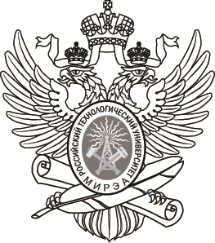 МИНОБРНАУКИ РОССИИФедеральное государственное бюджетное образовательное учреждение
высшего образования
«МИРЭА – Российский технологический университет»РТУ МИРЭАПРИНЯТОрешением Ученого совета Института тонких химических технологий им. М.В. Ломоносоваот «____» ______________ 20____ г.протокол 1Направление подготовкиНаправление подготовкиНаправление подготовки33.04.01 «Промышленная фармация»(код и наименование)НаправленностьПромышленная фармацияПромышленная фармацияПромышленная фармация(наименование)(наименование)(наименование)ИнститутИнститут тонких химических технологий им. М.В. Ломоносова (ИТХТ)Институт тонких химических технологий им. М.В. Ломоносова (ИТХТ)Институт тонких химических технологий им. М.В. Ломоносова (ИТХТ)(краткое и полное наименование)(краткое и полное наименование)(краткое и полное наименование)Задача воспитанияКомпетенция ОПОПИндикаторы освоения компетенцииФорма воспитательнойработы Развитие уважительного отношения к закону, нормам коллективной жизни, развитие гражданской и социальной ответственности (ВЗ – 3)Способен определять круг задач в рамках поставленной цели и выбирать оптимальные способы их решения, исходя из действующих правовых норм, имеющихся ресурсов и ограничений (УК-2)Способен формировать нетерпимое отношение к коррупционному поведению (УК-11)УК-2.1 Имеет представление о правовых и социальных нормах общественной жизни и профессиональной деятельности, роли социальной и гражданской ответственности при принятии решений.Учебная деятельность: дисциплина «Правоведение»Развитие уважительного отношения к закону, нормам коллективной жизни, развитие гражданской и социальной ответственности (ВЗ – 3)Способен определять круг задач в рамках поставленной цели и выбирать оптимальные способы их решения, исходя из действующих правовых норм, имеющихся ресурсов и ограничений (УК-2)Способен формировать нетерпимое отношение к коррупционному поведению (УК-11)УК-11.1 Имеет представление о правовых нормах общественной жизни и профессиональной деятельности, в том числе в контексте практики гражданского поведения на основе антикоррупционной устойчивости.Учебная деятельность: дисциплина «Правоведение»Развитие уважительного отношения к закону, нормам коллективной жизни, развитие гражданской и социальной ответственности (ВЗ – 3)Способен определять круг задач в рамках поставленной цели и выбирать оптимальные способы их решения, исходя из действующих правовых норм, имеющихся ресурсов и ограничений (УК-2)Способен формировать нетерпимое отношение к коррупционному поведению (УК-11)УК-2.2 Способен планировать профессиональные и общественно значимые действия с опорой на правовые нормы коллективной жизни, имеющиеся ресурсы и ограничения.УК-11.2 Способен планировать профессиональные и общественно значимые действия с опорой на правовые нормы, в том числе в контексте практики гражданского поведения на основе антикоррупционной устойчивости.Внеучебная деятельностьРазвитие уважительного отношения к закону, нормам коллективной жизни, развитие гражданской и социальной ответственности (ВЗ – 3)Способен определять круг задач в рамках поставленной цели и выбирать оптимальные способы их решения, исходя из действующих правовых норм, имеющихся ресурсов и ограничений (УК-2)Способен формировать нетерпимое отношение к коррупционному поведению (УК-11)УК-2.3 Способен определить собственную гражданскую и социальную ответственность при определении круга задач и выборе решения в рамках поставленной цели.УК-11.3 Способен определить собственную гражданскую ответственность в практике гражданского поведения на основе антикоррупционной устойчивости.Организационная/ Университетская (академическая) культураЗадача воспитанияКомпетенция ОПОПИндикаторы освоения компетенцииФорма воспитательнойработы Развитие патриотизма (чувства неравнодушия к судьбе Отечества, к его прошлому, настоящему и будущему; готовности реализации и защиты интересов Родины) (ВЗ – 3)Способен воспринимать межкультурное разнообразие общества в социально-историческом, этическом и философском контекстах (УК-5)УК-5.1 Осознает важность преемственности национальных традиций, сохранения уникальности народов, ценность уроков прошлого страны и недопущения отвержения ее граждан на почве социокультурных отличийУчебная деятельность: дисциплина «История»Развитие патриотизма (чувства неравнодушия к судьбе Отечества, к его прошлому, настоящему и будущему; готовности реализации и защиты интересов Родины) (ВЗ – 3)Способен воспринимать межкультурное разнообразие общества в социально-историческом, этическом и философском контекстах (УК-5)УК-5.2 Проявляет готовность учитывать и защищать интересы граждан своей Родины, в том числе право на межкультурное многообразие. УК-5.3 Демонстрирует уважение и неравнодушие к судьбе Отечества, к условиям и особенностям жизнедеятельности его народа в практике реализации социально-значимых дел.Внеучебная деятельностьРазвитие патриотизма (чувства неравнодушия к судьбе Отечества, к его прошлому, настоящему и будущему; готовности реализации и защиты интересов Родины) (ВЗ – 3)Способен воспринимать межкультурное разнообразие общества в социально-историческом, этическом и философском контекстах (УК-5)УК-5.2 Проявляет готовность учитывать и защищать интересы граждан своей Родины, в том числе право на межкультурное многообразие. УК-5.3 Демонстрирует уважение и неравнодушие к судьбе Отечества, к условиям и особенностям жизнедеятельности его народа в практике реализации социально-значимых дел.Организационная/ Университетская (академическая) культураЗадачавоспитанияКомпетенция ОПОПИндикаторы освоения компетенцииФормавоспитательнойработыРазвитие мировоззрения и актуализация системы базовых ценностей личности обучающегося (развитие ценностно-смысловой сферы и духовной культуры, нравственных чувств и крепкого нравственного стержня) (ВЗ – 3)Способен воспринимать межкультурное разнообразие общества в социально-историческом, этическом и философском контекстах (УК-5)УК-5.4 Учитывает ценность исторического наследия и социокультурных традиций различных этнических, религиозных и других социальных групп. Учебная деятельность: дисциплина «История»Развитие мировоззрения и актуализация системы базовых ценностей личности обучающегося (развитие ценностно-смысловой сферы и духовной культуры, нравственных чувств и крепкого нравственного стержня) (ВЗ – 3)Способен воспринимать межкультурное разнообразие общества в социально-историческом, этическом и философском контекстах (УК-5)УК-5.5 Придерживается принципов толерантности к межкультурному разнообразию общества. УК-5.6 Демонстрирует сформированную систему базовых ценностей и духовно-ориентированного, нравственного мировоззрения в условиях поликультурного общества.Внеучебная деятельностьРазвитие мировоззрения и актуализация системы базовых ценностей личности обучающегося (развитие ценностно-смысловой сферы и духовной культуры, нравственных чувств и крепкого нравственного стержня) (ВЗ – 3)Способен воспринимать межкультурное разнообразие общества в социально-историческом, этическом и философском контекстах (УК-5)УК-5.5 Придерживается принципов толерантности к межкультурному разнообразию общества. УК-5.6 Демонстрирует сформированную систему базовых ценностей и духовно-ориентированного, нравственного мировоззрения в условиях поликультурного общества.Организационная/ Университетская (академическая) культураПриобщение обучающихся к общечеловеческим нормам морали (ВЗ – 2)Способен воспринимать межкультурное разнообразие общества в социально-историческом, этическом и философском контекстах (УК-5)УК-5.7 Имеет представление об общечеловеческих нормах морали и нравственности в поликультурном обществе. Учебная деятельность: дисциплина «Философия»Приобщение обучающихся к общечеловеческим нормам морали (ВЗ – 2)Способен воспринимать межкультурное разнообразие общества в социально-историческом, этическом и философском контекстах (УК-5)УК-5.8 Принимает и транслирует общечеловеческие нормы морали и нравственности в условиях поликультурной общественной жизни.Внеучебная деятельностьПриобщение обучающихся к общечеловеческим нормам морали (ВЗ – 2)Способен воспринимать межкультурное разнообразие общества в социально-историческом, этическом и философском контекстах (УК-5)УК-5.8 Принимает и транслирует общечеловеческие нормы морали и нравственности в условиях поликультурной общественной жизни.Организационная/ Университетская (академическая) культураПриобщение обучающихся к общечеловеческим нормам морали (ВЗ – 2)Способен осуществлять социальное взаимодействие и реализовывать свою роль в команде (УК-3)УК-3.1 Освоены основные этические принципы и нормы делового общения и социального взаимодействия. Учебная деятельность: дисциплина «Введение в профессиональную деятельность»Приобщение обучающихся к общечеловеческим нормам морали (ВЗ – 2)Способен осуществлять социальное взаимодействие и реализовывать свою роль в команде (УК-3)УК-3.2 Придерживается основных этических, нравственных принципов и норм при осуществлении социального взаимодействия и реализации командной работы.Внеучебная деятельностьПриобщение обучающихся к общечеловеческим нормам морали (ВЗ – 2)Способен осуществлять социальное взаимодействие и реализовывать свою роль в команде (УК-3)УК-3.2 Придерживается основных этических, нравственных принципов и норм при осуществлении социального взаимодействия и реализации командной работы.Организационная/ Университетская (академическая) культураПриобщение обучающихся к общечеловеческим нормам морали (ВЗ – 2)Способен осуществлять поиск, критический анализ и синтез информации, применять системный подход для решения поставленных задач (УК-1)УК-1.1 Имеет преставление о системе норм морали и нравственности, способах критического поиска и анализа информации при заданном векторе общечеловеческих норм в качестве ценностного ориентира. Учебная деятельность: выполнение и защита выпускной квалификационной работыПриобщение обучающихся к общечеловеческим нормам морали (ВЗ – 2)Способен осуществлять поиск, критический анализ и синтез информации, применять системный подход для решения поставленных задач (УК-1)УК-1.2 Способен критически анализировать информацию исходя из общечеловеческих норм морали.Внеучебная деятельностьПриобщение обучающихся к общечеловеческим нормам морали (ВЗ – 2)Способен осуществлять поиск, критический анализ и синтез информации, применять системный подход для решения поставленных задач (УК-1)УК-1.2 Способен критически анализировать информацию исходя из общечеловеческих норм морали.Организационная/ Университетская (академическая) культураВовлечение обучающихся в процессы саморазвития и самореализации (ВЗ – 6)Способен управлять своим временем, выстраивать и реализовывать траекторию саморазвития на основе принципов образования в течение всей жизни (УК-6)УК-6.1 Имеет представление о возможных траекториях и способах саморазвития и самореализации. Учебная деятельность: дисциплина «Введение в профессиональную деятельность»Вовлечение обучающихся в процессы саморазвития и самореализации (ВЗ – 6)Способен управлять своим временем, выстраивать и реализовывать траекторию саморазвития на основе принципов образования в течение всей жизни (УК-6)УК-6.2 Способен выстроить траекторию саморазвития и самореализации на основе принципов образования в течение всей жизни.Учебная деятельность: выполнение и защита выпускной квалификационной работыВовлечение обучающихся в процессы саморазвития и самореализации (ВЗ – 6)Способен управлять своим временем, выстраивать и реализовывать траекторию саморазвития на основе принципов образования в течение всей жизни (УК-6)УК-6.2 Способен выстроить траекторию саморазвития и самореализации на основе принципов образования в течение всей жизни.Внеучебная деятельностьВовлечение обучающихся в процессы саморазвития и самореализации (ВЗ – 6)Способен управлять своим временем, выстраивать и реализовывать траекторию саморазвития на основе принципов образования в течение всей жизни (УК-6)УК-6.2 Способен выстроить траекторию саморазвития и самореализации на основе принципов образования в течение всей жизни.Организационная/ Университетская (академическая) культураРазвитие социальных навыков (эмоционального интеллекта, ориентации в информационном пространстве) (ВЗ – 10)Способен осуществлять социальное взаимодействие и реализовывать свою роль в команде (УК-3)УК-3.3 Владеет знаниями об основах построения эффективной коммуникации и здоровых отношений между людьми. Учебная деятельность: дисциплина «Введение в профессиональную деятельность»Развитие социальных навыков (эмоционального интеллекта, ориентации в информационном пространстве) (ВЗ – 10)Способен осуществлять социальное взаимодействие и реализовывать свою роль в команде (УК-3)УК-3.4 Учитывает роль своих и чужих потребностей, эмоций, субъективной интерпретации в построении взаимодействия между людьми. Внеучебная деятельностьОрганизационная/ Университетская (академическая) культураРазвитие социальных навыков (эмоционального интеллекта, ориентации в информационном пространстве) (ВЗ – 10)Способен осуществлять социальное взаимодействие и реализовывать свою роль в команде (УК-3)УК-3.5 Определяет свою роль в социальном взаимодействии с учетом собственных потребностей и запросов общества. Внеучебная деятельностьОрганизационная/ Университетская (академическая) культураРазвитие социальных навыков (эмоционального интеллекта, ориентации в информационном пространстве) (ВЗ – 10)Способен осуществлять поиск, критический анализ и синтез информации, применять системный подход для решения поставленных задач (УК-1)УК-1.3 Имеет представление об основных свойствах и признаках критического анализа информации и ориентации в информационном пространстве с опорой на системный подход и метазнание.Учебная деятельность: дисциплина «Введение в про-фессиональную деятельность»Развитие социальных навыков (эмоционального интеллекта, ориентации в информационном пространстве) (ВЗ – 10)Способен осуществлять поиск, критический анализ и синтез информации, применять системный подход для решения поставленных задач (УК-1)УК-1.4 Обладает навыками критического мышления.Внеучебная деятельностьОрганизационная/ Университетская (академическая) культураЗадачавоспитанияКомпетенция ОПОПИндикаторы освоения компетенцииФормавоспитательнойработыРазвитие творческого потенциала обучающихся, вовлечение обучающихся в процессы саморазвития и самореализации; знакомство с материальными и нематериальными объектами человеческой культуры(ВЗ –  6)Способен управлять своим временем, выстраивать и реализовывать траекторию саморазвития на основе принципов образования в течение всей жизни (УК-6).УК-6.3 Определяет приоритеты собственного развития и построения своей профессиональной и творческой траектории становления. Учебная деятельность: дисциплина «Введение в профессиональную деятельность»Развитие творческого потенциала обучающихся, вовлечение обучающихся в процессы саморазвития и самореализации; знакомство с материальными и нематериальными объектами человеческой культуры(ВЗ –  6)Способен управлять своим временем, выстраивать и реализовывать траекторию саморазвития на основе принципов образования в течение всей жизни (УК-6).УК-6.4 Творчески подходит к построению и реализации траектории своего личностного и профессионального развития.Внеучебная деятельностьРазвитие творческого потенциала обучающихся, вовлечение обучающихся в процессы саморазвития и самореализации; знакомство с материальными и нематериальными объектами человеческой культуры(ВЗ –  6)Способен управлять своим временем, выстраивать и реализовывать траекторию саморазвития на основе принципов образования в течение всей жизни (УК-6).УК-6.4 Творчески подходит к построению и реализации траектории своего личностного и профессионального развития.Организационная/ Университетская (академическая) культураРазвитие творческого потенциала обучающихся, вовлечение обучающихся в процессы саморазвития и самореализации; знакомство с материальными и нематериальными объектами человеческой культуры(ВЗ –  6)Способен осуществлять поиск, критический анализ и синтез информации, применять системный подход для решения поставленных задач (УК-1)УК-1.5 Информирован об основных способах познания объектов человеческой культуры.Учебная деятельность: дисциплина «Введение в профессиональную деятельность»Развитие творческого потенциала обучающихся, вовлечение обучающихся в процессы саморазвития и самореализации; знакомство с материальными и нематериальными объектами человеческой культуры(ВЗ –  6)Способен осуществлять поиск, критический анализ и синтез информации, применять системный подход для решения поставленных задач (УК-1)УК-1.6 Использует системный подход для познания объектов человеческой культуры с целью саморазвития. Внеучебная деятельностьРазвитие творческого потенциала обучающихся, вовлечение обучающихся в процессы саморазвития и самореализации; знакомство с материальными и нематериальными объектами человеческой культуры(ВЗ –  6)Способен воспринимать межкультурное разнообразие общества в социально-историческом, этическом и философском контекстах (УК-5)УК-5.9 Осведомлен об основах мировых культур и цивилизаций.Учебная деятельность: дисциплина «История»Развитие творческого потенциала обучающихся, вовлечение обучающихся в процессы саморазвития и самореализации; знакомство с материальными и нематериальными объектами человеческой культуры(ВЗ –  6)Способен воспринимать межкультурное разнообразие общества в социально-историческом, этическом и философском контекстах (УК-5)УК-5.10 Ориентируется в основополагающих признаках и принципах мировых культур и цивилизаций.Внеучебная деятельностьРазвитие творческого потенциала обучающихся, вовлечение обучающихся в процессы саморазвития и самореализации; знакомство с материальными и нематериальными объектами человеческой культуры(ВЗ –  6)Способен воспринимать межкультурное разнообразие общества в социально-историческом, этическом и философском контекстах (УК-5)УК-5.10 Ориентируется в основополагающих признаках и принципах мировых культур и цивилизаций.Организационная/ Университетская (академическая) культураЗадачавоспитанияКомпетенция ОПОПИндикаторы освоения компетенцииФормавоспитательнойработыРазвитие положительного творческого отношения к труду, формирование у обучающихся социально значимой целеустремленности и ответственности в деловых отношениях (ВЗ – 4)Способен определять круг задач в рамках поставленной цели и выбирать оптимальные способы их решения, исходя из действующих правовых норм, имеющихся ресурсов и ограничений (УК-2)УК-2.4 Проявляет ответственность и целеустремленность при решении профессиональных задач, оценке ресурсов и ограничений. Учебная деятельность: «Практики»Развитие положительного творческого отношения к труду, формирование у обучающихся социально значимой целеустремленности и ответственности в деловых отношениях (ВЗ – 4)Способен определять круг задач в рамках поставленной цели и выбирать оптимальные способы их решения, исходя из действующих правовых норм, имеющихся ресурсов и ограничений (УК-2)УК-2.4 Проявляет ответственность и целеустремленность при решении профессиональных задач, оценке ресурсов и ограничений. Внеучебная деятельностьРазвитие положительного творческого отношения к труду, формирование у обучающихся социально значимой целеустремленности и ответственности в деловых отношениях (ВЗ – 4)Способен определять круг задач в рамках поставленной цели и выбирать оптимальные способы их решения, исходя из действующих правовых норм, имеющихся ресурсов и ограничений (УК-2)УК-2.4 Проявляет ответственность и целеустремленность при решении профессиональных задач, оценке ресурсов и ограничений. Организационная/ Университетская (академическая) культураРазвитие положительного творческого отношения к труду, формирование у обучающихся социально значимой целеустремленности и ответственности в деловых отношениях (ВЗ – 4)Способен определять круг задач в рамках поставленной цели и выбирать оптимальные способы их решения, исходя из действующих правовых норм, имеющихся ресурсов и ограничений (УК-2)УК-2.5 Способен творчески, гибко подойти к определению круга профессиональных задач и их решению. Учебная деятельность: «Практики»Развитие положительного творческого отношения к труду, формирование у обучающихся социально значимой целеустремленности и ответственности в деловых отношениях (ВЗ – 4)Способен определять круг задач в рамках поставленной цели и выбирать оптимальные способы их решения, исходя из действующих правовых норм, имеющихся ресурсов и ограничений (УК-2)УК-2.5 Способен творчески, гибко подойти к определению круга профессиональных задач и их решению. Внеучебная деятельностьРазвитие положительного творческого отношения к труду, формирование у обучающихся социально значимой целеустремленности и ответственности в деловых отношениях (ВЗ – 4)Способен определять круг задач в рамках поставленной цели и выбирать оптимальные способы их решения, исходя из действующих правовых норм, имеющихся ресурсов и ограничений (УК-2)УК-2.5 Способен творчески, гибко подойти к определению круга профессиональных задач и их решению. Организационная/ Университетская (академическая) культураРазвитие личностных качеств обучающихся, необходимых для эффективной профессиональной деятельности, в том числе в условиях быстро меняющегося мира, на основе принятия обоснованных экономических решений в различных областях жизнедеятельности (ВЗ – 5)Способен осуществлять поиск, критический анализ и синтез информации, применять системный подход для решения поставленных задач (УК-1)УК-1.7 Обладает системой суждений, необходимой для критического анализа ситуации, оценки вариантов последствий решения и выбора наиболее эффективного в конкретной ситуации. Учебная деятельность: дисциплина «Информатика»Развитие личностных качеств обучающихся, необходимых для эффективной профессиональной деятельности, в том числе в условиях быстро меняющегося мира, на основе принятия обоснованных экономических решений в различных областях жизнедеятельности (ВЗ – 5)Способен осуществлять поиск, критический анализ и синтез информации, применять системный подход для решения поставленных задач (УК-1)УК-1.8 Проявляет критичность, гибкость и восприимчивость к изменениям в мире при решении профессиональных задач.Внеучебная деятельностьРазвитие личностных качеств обучающихся, необходимых для эффективной профессиональной деятельности, в том числе в условиях быстро меняющегося мира, на основе принятия обоснованных экономических решений в различных областях жизнедеятельности (ВЗ – 5)Способен осуществлять поиск, критический анализ и синтез информации, применять системный подход для решения поставленных задач (УК-1)УК-1.8 Проявляет критичность, гибкость и восприимчивость к изменениям в мире при решении профессиональных задач.Организационная/ Университетская (академическая) культураРазвитие личностных качеств обучающихся, необходимых для эффективной профессиональной деятельности, в том числе в условиях быстро меняющегося мира, на основе принятия обоснованных экономических решений в различных областях жизнедеятельности (ВЗ – 5)Способен определять круг задач в рамках поставленной цели и выбирать оптимальные способы их решения, исходя из действующих правовых норм, имеющихся ресурсов и ограничений (УК-2)УК-2.6 Имеет представления о необходимых профессионально важных качествах, которые позволяют определять круг задач в рамках поставленной цели и выбирать оптимальные способы их решения, исходя из действующих правовых норм, имеющихся ресурсов и ограничений.Учебная деятельность: дисциплина «Экономика»Развитие личностных качеств обучающихся, необходимых для эффективной профессиональной деятельности, в том числе в условиях быстро меняющегося мира, на основе принятия обоснованных экономических решений в различных областях жизнедеятельности (ВЗ – 5)Способен определять круг задач в рамках поставленной цели и выбирать оптимальные способы их решения, исходя из действующих правовых норм, имеющихся ресурсов и ограничений (УК-2)УК-10.1 Имеет общие представления об экономической культуре и финансовой грамотностиУчебная деятельность: дисциплина «Экономика»Развитие личностных качеств обучающихся, необходимых для эффективной профессиональной деятельности, в том числе в условиях быстро меняющегося мира, на основе принятия обоснованных экономических решений в различных областях жизнедеятельности (ВЗ – 5)Способен принимать обоснованные экономические решения в различных областях жизнедеятельности (УК-10)УК-2.7 Проявляет профессионально важные качества в процессе определения круга задач в рамках поставленной цели и выбора оптимальных способов их решения, исходя из действующих правовых норм, имеющихся ресурсов и ограничений.Внеучебная деятельностьРазвитие личностных качеств обучающихся, необходимых для эффективной профессиональной деятельности, в том числе в условиях быстро меняющегося мира, на основе принятия обоснованных экономических решений в различных областях жизнедеятельности (ВЗ – 5)Способен принимать обоснованные экономические решения в различных областях жизнедеятельности (УК-10)УК-10.2 Проявляет способность принимать обоснованные экономические решения при решении актуальных задач жизнедеятельностиОрганизационная/ Университетская (академическая) культураРазвитие личностных качеств обучающихся, необходимых для эффективной профессиональной деятельности, в том числе в условиях быстро меняющегося мира, на основе принятия обоснованных экономических решений в различных областях жизнедеятельности (ВЗ – 5)Способен осуществлять деловую коммуникацию в устной и письменной формах на государственном языке Российской Федерации и иностранном(ых) языке(ах) (УК-4).УК-4.1 Знает основы деловой коммуникации для осуществления эффективной профессиональной деятельности, в том числе в условиях быстро меняющегося мира.Учебная деятельность: дисциплина «Иностранный язык»Развитие личностных качеств обучающихся, необходимых для эффективной профессиональной деятельности, в том числе в условиях быстро меняющегося мира, на основе принятия обоснованных экономических решений в различных областях жизнедеятельности (ВЗ – 5)Способен осуществлять деловую коммуникацию в устной и письменной формах на государственном языке Российской Федерации и иностранном(ых) языке(ах) (УК-4).УК-4.2 Имеет опыт деловой коммуникации в рамках профессиональной деятельности, в том числе в условиях быстро меняющегося мира.Внеучебная деятельностьРазвитие личностных качеств обучающихся, необходимых для эффективной профессиональной деятельности, в том числе в условиях быстро меняющегося мира, на основе принятия обоснованных экономических решений в различных областях жизнедеятельности (ВЗ – 5)Способен осуществлять деловую коммуникацию в устной и письменной формах на государственном языке Российской Федерации и иностранном(ых) языке(ах) (УК-4).УК-4.2 Имеет опыт деловой коммуникации в рамках профессиональной деятельности, в том числе в условиях быстро меняющегося мира.Организационная/ Университетская (академическая) культураРазвитие организаторских навыков (ВЗ –  6)Способен осуществлять социальное взаимодействие и реализовывать свою роль в команде (УК-3).УК-3.6 Имеет представление о способах распределения задач среди членов команды, осуществления контроля, преодоления конфликтных и экстремальных ситуаций. Учебная деятельность: «Практики»Развитие организаторских навыков (ВЗ –  6)Способен осуществлять социальное взаимодействие и реализовывать свою роль в команде (УК-3).УК-3.7 Способен проявить организаторские навыки в процессе социального взаимодействия и командной работе.Внеучебная деятельностьРазвитие организаторских навыков (ВЗ –  6)Способен осуществлять социальное взаимодействие и реализовывать свою роль в команде (УК-3).УК-3.7 Способен проявить организаторские навыки в процессе социального взаимодействия и командной работе.Организационная/ Университетская (академическая) культураФормирование у обучающихся культуры и этики профессионального общения, психологической готовности к профессиональной деятельности по избранной профессии (ВЗ – 7)Способен осуществлять социальное взаимодействие и реализовывать свою роль в команде (УК-3)УК-3.8 Имеет представление о культуре и этике профессионального общения и взаимодействия. Учебная деятельность: «Практики»Формирование у обучающихся культуры и этики профессионального общения, психологической готовности к профессиональной деятельности по избранной профессии (ВЗ – 7)Способен осуществлять социальное взаимодействие и реализовывать свою роль в команде (УК-3)УК-3.9 Придерживается нравственных норм и правил в процессе профессионального общения и социального взаимодействия.Внеучебная деятельностьФормирование у обучающихся культуры и этики профессионального общения, психологической готовности к профессиональной деятельности по избранной профессии (ВЗ – 7)Способен осуществлять социальное взаимодействие и реализовывать свою роль в команде (УК-3)УК-3.9 Придерживается нравственных норм и правил в процессе профессионального общения и социального взаимодействия.Организационная/ Университетская (академическая) культураФормирование у обучающихся культуры и этики профессионального общения, психологической готовности к профессиональной деятельности по избранной профессии (ВЗ – 7)Способен осуществлять деловую коммуникацию в устной и письменной формах на государственном языке Российской Федерации и иностранном(ых) языке(ах) (УК-4)УК-4.3 Обладает системой знаний о правилах осуществления деловой коммуникации в устной и письменной формах на государственном языке РФ и иностранном(ых) языке(ах). Учебная деятельность: выполнение и защита выпускной квалификационной работыФормирование у обучающихся культуры и этики профессионального общения, психологической готовности к профессиональной деятельности по избранной профессии (ВЗ – 7)Способен осуществлять деловую коммуникацию в устной и письменной формах на государственном языке Российской Федерации и иностранном(ых) языке(ах) (УК-4)УК-4.4 Проявляет умение осуществлять культурно и этично деловую коммуникацию в устной и письменной формах на государственном языке Российской Федерации и иностранном(ых) языке(ах).Внеучебная деятельностьФормирование у обучающихся культуры и этики профессионального общения, психологической готовности к профессиональной деятельности по избранной профессии (ВЗ – 7)Способен осуществлять деловую коммуникацию в устной и письменной формах на государственном языке Российской Федерации и иностранном(ых) языке(ах) (УК-4)УК-4.4 Проявляет умение осуществлять культурно и этично деловую коммуникацию в устной и письменной формах на государственном языке Российской Федерации и иностранном(ых) языке(ах).Организационная/ Университетская (академическая) культураРазвитие личностных качеств и установок (ответственности, дисциплины, самоменеджмента), социальных навыков (эмоционального интеллекта, ориентации в информационном пространстве, скорости адаптации, коммуникации, умения работать в команде) и управленческих способностей (навыков принимать решения в условиях неопределенности и изменений, управления временем, лидерства) (ВЗ – 10)Способен осуществлять социальное взаимодействие и реализовывать свою роль в команде (УК-3). УК-3.10 Ориентируется в системе личностных качеств, социальных навыков, управленческих компетенций, необходимых для осуществления эффективного социального взаимодействия и командной работы. Учебная деятельность: «Практики»Развитие личностных качеств и установок (ответственности, дисциплины, самоменеджмента), социальных навыков (эмоционального интеллекта, ориентации в информационном пространстве, скорости адаптации, коммуникации, умения работать в команде) и управленческих способностей (навыков принимать решения в условиях неопределенности и изменений, управления временем, лидерства) (ВЗ – 10)Способен осуществлять социальное взаимодействие и реализовывать свою роль в команде (УК-3). УК-3.11 Проявляет гибкие навыки: личностные качества, социальные навыки, управленческие компетенции в процессе социального взаимодействия и командной работы.Внеучебная деятельностьРазвитие личностных качеств и установок (ответственности, дисциплины, самоменеджмента), социальных навыков (эмоционального интеллекта, ориентации в информационном пространстве, скорости адаптации, коммуникации, умения работать в команде) и управленческих способностей (навыков принимать решения в условиях неопределенности и изменений, управления временем, лидерства) (ВЗ – 10)Способен осуществлять социальное взаимодействие и реализовывать свою роль в команде (УК-3). УК-3.11 Проявляет гибкие навыки: личностные качества, социальные навыки, управленческие компетенции в процессе социального взаимодействия и командной работы.Организационная/ Университетская (академическая) культураЗадачавоспитанияКомпетенция ОПОПИндикаторы освоения компетенцииФормавоспитательнойработыПриобщение обучающихся к академическим традициям РТЭ МИРЭА (ВЗ – 2)Способен осуществлять поиск, критический анализ и синтез информации, применять системный подход для решения поставленных задач (УК-1)УК-1.9 Имеет представление о способах анализа информации для реализации научной деятельности. Учебная деятельность: «Практики»Приобщение обучающихся к академическим традициям РТЭ МИРЭА (ВЗ – 2)Способен осуществлять поиск, критический анализ и синтез информации, применять системный подход для решения поставленных задач (УК-1)УК-1.10 Способен осуществлять поиск, критический анализ и синтез информации, применять системный подход для реализации научной деятельности.Внеучебная деятельностьОрганизационная/ Университетская (академическая) культураПриобщение обучающихся к академическим традициям РТЭ МИРЭА (ВЗ – 2)Способен определять круг задач в рамках поставленной цели и выбирать оптимальные способы их решения, исходя из действующих правовых норм, имеющихся ресурсов и ограничений (УК-2)УК-2.8 Имеет представление об основных этапах осуществления научно-исследовательской работы. Учебная деятельность: «Практики»Приобщение обучающихся к академическим традициям РТЭ МИРЭА (ВЗ – 2)Способен определять круг задач в рамках поставленной цели и выбирать оптимальные способы их решения, исходя из действующих правовых норм, имеющихся ресурсов и ограничений (УК-2)УК-2.9 Готов к реализации основных этапов проведения научно-исследовательской работы с учетом методологических принципов и традиций определенных научных школ.Внеучебная деятельностьОрганизационная/ Университетская (академическая) культураПриобщение обучающихся к академическим традициям РТЭ МИРЭА (ВЗ – 2)Способен осуществлять деловую коммуникацию в устной и письменной формах на государственном языке Российской Федерации и иностранном(ых) языке(ах) (УК-4)УК-4.5 Знает основные способы и принятые в научном сообществе правила и принципы осуществления деловой коммуникации. Учебная деятельность: выполнение и защита выпускной квалификационной работыПриобщение обучающихся к академическим традициям РТЭ МИРЭА (ВЗ – 2)Способен осуществлять деловую коммуникацию в устной и письменной формах на государственном языке Российской Федерации и иностранном(ых) языке(ах) (УК-4)УК-4.6 Соблюдает и демонстрирует основные способы и принятые в научном сообществе правила и принципы осуществления деловой коммуникации.Внеучебная деятельностьОрганизационная/ Университетская (академическая) культураПриобщение обучающихся к академическим традициям РТЭ МИРЭА (ВЗ – 2)Способен управлять своим временем, выстраивать и реализовывать траекторию саморазвития на основе принципов образования в течение всей жизни (УК-6)УК-6.5 Понимает основные принципы построения траектории научного саморазвития, продолжающие научные традиции. Учебная деятельность: «Практики»Приобщение обучающихся к академическим традициям РТЭ МИРЭА (ВЗ – 2)Способен управлять своим временем, выстраивать и реализовывать траекторию саморазвития на основе принципов образования в течение всей жизни (УК-6)УК-6.6 Пропагандирует принятые в научном сообществе традиции построения траектории саморазвития.Внеучебная деятельностьОрганизационная/ Университетская (академическая) культураРазвитие творческого потенциала обучающихся, вовлечение обучающихся в процессы саморазвития и самореализации (ВЗ –  6)Способен управлять своим временем, выстраивать и реализовывать траекторию саморазвития на основе принципов образования в течение всей жизни (УК-6)УК-6.7 Знает основы тайм менеджмента необходимые для организации научно-образовательного вектора собственного развития и самореализации Учебная деятельность: «Практики»Развитие творческого потенциала обучающихся, вовлечение обучающихся в процессы саморазвития и самореализации (ВЗ –  6)Способен управлять своим временем, выстраивать и реализовывать траекторию саморазвития на основе принципов образования в течение всей жизни (УК-6)УК-6.8 Определяет приоритеты саморазвития и самореализации в научно-образовательной сфереВнеучебная деятельностьОрганизационная/ Университетская (академическая) культураФормирование исследовательского и критического мышления, мотивации к научно-исследовательской деятельности (ВЗ – 10) Способен осуществлять поиск, критический анализ и синтез информации, применять системный подход для решения поставленных задач (УК-1)УК-1.11 Обладает системой суждений, необходимой для поиска, критического анализа и синтеза информации в процессе научно-исследовательской и проектной деятельностиУчебная деятельность: «Практики»Формирование исследовательского и критического мышления, мотивации к научно-исследовательской деятельности (ВЗ – 10) Способен осуществлять поиск, критический анализ и синтез информации, применять системный подход для решения поставленных задач (УК-1)УК-1.12 Проявляет навыки критического анализа, синтеза информации, системного подхода для решения научно-исследовательских и проектных задачВнеучебная деятельностьОрганизационная/ Университетская (академическая) культураФормирование исследовательского и критического мышления, мотивации к научно-исследовательской деятельности (ВЗ – 10)Способен определять круг задач в рамках поставленной цели и выбирать оптимальные способы их решения, исходя из действующих правовых норм, имеющихся ресурсов и ограничений (УК-2)УК-2.10 Владеет знаниями об основных операциях критического анализа научной информации Учебная деятельность: «Практики»Формирование исследовательского и критического мышления, мотивации к научно-исследовательской деятельности (ВЗ – 10)Способен определять круг задач в рамках поставленной цели и выбирать оптимальные способы их решения, исходя из действующих правовых норм, имеющихся ресурсов и ограничений (УК-2)УК-2.11 Демонстрирует навыки критического анализа научной информацииВнеучебная деятельностьОрганизационная/ Университетская (академическая) культураФормирование исследовательского и критического мышления, мотивации к научно-исследовательской деятельности (ВЗ – 10)Способен осуществлять деловую коммуникацию в устной и письменной формах на государственном языке Российской Федерации и иностранном(ых) языке(ах) (УК-4)УК-4.7 Имеет представление о способах предъявления результатов научно-исследовательской работы, в том числе в форме публичных выступленийУчебная деятельность: выполнение и защита выпускной квалификационной работыФормирование исследовательского и критического мышления, мотивации к научно-исследовательской деятельности (ВЗ – 10)Способен осуществлять деловую коммуникацию в устной и письменной формах на государственном языке Российской Федерации и иностранном(ых) языке(ах) (УК-4)УК-4.8 Имеет опыт предъявления результатов научно-исследовательской работы, в том числе в форме публичных выступленийВнеучебная деятельностьОрганизационная/ Университетская (академическая) культураФормирование исследовательского и критического мышления, мотивации к научно-исследовательской деятельности (ВЗ – 10)Способен управлять своим временем, выстраивать и реализовывать траекторию саморазвития на основе принципов образования в течение всей жизни (УК-6)УК-6.9 Знает о важности построения траектории саморазвития в научно-исследовательской и проектной сферахУчебная деятельность: «Практики»Формирование исследовательского и критического мышления, мотивации к научно-исследовательской деятельности (ВЗ – 10)Способен управлять своим временем, выстраивать и реализовывать траекторию саморазвития на основе принципов образования в течение всей жизни (УК-6)УК-6.10 Имеет высокий уровень мотивации реализации траектории саморазвития в научно-исследовательской и проектной сферахВнеучебная деятельностьОрганизационная/ Университетская (академическая) культураЗадачавоспитанияКомпетенция ОПОПИндикаторы освоения компетенцииФормавоспитательнойработыРазвитие у обучающихся ответственного отношения к природной и социокультурной среде, развитие экологического сознания и устойчивого экологического поведения (ВЗ – 8)Способен создавать и поддерживать безопасные условия жизнедеятельности, в том числе при возникновении чрезвычайных ситуаций (УК-8)УК-8.1 Понимает важность создания и поддержания безопасных условий жизнедеятельности человека, в том числе безопасной природной и социокультурной средыУчебная деятельность: дисциплина «Безопасность жизнедеятельности»Развитие у обучающихся ответственного отношения к природной и социокультурной среде, развитие экологического сознания и устойчивого экологического поведения (ВЗ – 8)Способен создавать и поддерживать безопасные условия жизнедеятельности, в том числе при возникновении чрезвычайных ситуаций (УК-8)УК-8.2 Проявляет готовность создания и поддержания безопасных условий жизнедеятельности человека, в том числе безопасной природной и социокультурной средыУК-8.3 Демонстрирует сформированное экологическое сознание и поведениеВнеучебная деятельностьРазвитие у обучающихся ответственного отношения к природной и социокультурной среде, развитие экологического сознания и устойчивого экологического поведения (ВЗ – 8)Способен создавать и поддерживать безопасные условия жизнедеятельности, в том числе при возникновении чрезвычайных ситуаций (УК-8)УК-8.2 Проявляет готовность создания и поддержания безопасных условий жизнедеятельности человека, в том числе безопасной природной и социокультурной средыУК-8.3 Демонстрирует сформированное экологическое сознание и поведениеОрганизационная/ Университетская (академическая) культураЗадачавоспитанияКомпетенция ОПОПИндикаторы освоения компетенцииФормавоспитательнойработыРазвитие внутренней потребности личности в здоровом образе жизни (ВЗ – 8)Способен поддерживать должный уровень физической подготовленности для обеспечения полноценной социальной и профессиональной деятельности (УК-7)УК-7.1 Понимает необходимость поддержания должного уровня физической подготовленности и здорового образа жизни для обеспечения полноценной социальной и профессиональной деятельности.Учебная деятельность: дисциплина «Физическое воспитание»Развитие внутренней потребности личности в здоровом образе жизни (ВЗ – 8)Способен поддерживать должный уровень физической подготовленности для обеспечения полноценной социальной и профессиональной деятельности (УК-7)УК-7.2 Выбирает здоровьесберегающие технологии и пропагандирует здоровый образ жизни.Внеучебная деятельностьФормирование у обучающихся культуры безопасного поведения и образа жизни, способности к развитию и укреплению здоровья, культуры поведения, основанного на базовых дефектологических знаниях в социальной и профессиональной сферах (ВЗ – 9)Способен создавать и поддерживать безопасные условия жизнедеятельности, в том числе при возникновении чрезвычайных ситуаций (УК-8).Способен использовать базовые дефектологические знания в социальной и профессиональной сферах (УК-9)УК-8.4 Знает основы культуры безопасного поведения и жизнедеятельности, в том числе при возникновении чрезвычайных ситуацийУчебная деятельность: дисциплина «Безопасность жизнедеятельно-сти»Формирование у обучающихся культуры безопасного поведения и образа жизни, способности к развитию и укреплению здоровья, культуры поведения, основанного на базовых дефектологических знаниях в социальной и профессиональной сферах (ВЗ – 9)Способен создавать и поддерживать безопасные условия жизнедеятельности, в том числе при возникновении чрезвычайных ситуаций (УК-8).Способен использовать базовые дефектологические знания в социальной и профессиональной сферах (УК-9)УК-9.1 Имеет представление о культуре поведения, основанной на базовых дефектологических знаниях в социальной и профессиональной сферахУчебная деятельность: дисциплина «Безопасность жизнедеятельно-сти»Формирование у обучающихся культуры безопасного поведения и образа жизни, способности к развитию и укреплению здоровья, культуры поведения, основанного на базовых дефектологических знаниях в социальной и профессиональной сферах (ВЗ – 9)Способен создавать и поддерживать безопасные условия жизнедеятельности, в том числе при возникновении чрезвычайных ситуаций (УК-8).Способен использовать базовые дефектологические знания в социальной и профессиональной сферах (УК-9)УК-8.5 Соблюдает культуру безопасного поведения и поддерживает безопасные условия жизнедеятельности, в том числе при возникновении чрезвычайных ситуацийВнеучебная деятельностьФормирование у обучающихся культуры безопасного поведения и образа жизни, способности к развитию и укреплению здоровья, культуры поведения, основанного на базовых дефектологических знаниях в социальной и профессиональной сферах (ВЗ – 9)Способен создавать и поддерживать безопасные условия жизнедеятельности, в том числе при возникновении чрезвычайных ситуаций (УК-8).Способен использовать базовые дефектологические знания в социальной и профессиональной сферах (УК-9)УК-9.2 Соблюдает культуру поведения, основанную на базовых дефектологических знаниях в социальной и профессиональной сферахВнеучебная деятельность№п/пМодуль (название)Дисциплины, программами которых предусмотрено освоение социально-значимых знаний по направлению воспитания:1.Модуль 1. Гражданское направление воспитательной деятельностиПравоведение2.Модуль 2. Патриотическое направление воспитательной деятельностиИстория3.Модуль 3. Духовно-нравственное направление воспитательной  деятельностиИстория4.Модуль 3. Духовно-нравственное направление воспитательной  деятельностиФилософия5.Модуль 3. Духовно-нравственное направление воспитательной  деятельностиВведение в профессиональную деятельность5.Модуль 3. Духовно-нравственное направление воспитательной  деятельностиВыполнение и защита выпускной квалификационной работы6.Модуль 4. Культурно-творческое направление воспитательной деятельностиВведение в профессиональную деятельность7.Модуль 4. Культурно-творческое направление воспитательной деятельностиИстория8.Модуль 5. Профессионально-трудовое направление воспитательной деятельностиПрактика9.Модуль 5. Профессионально-трудовое направление воспитательной деятельностиИнформатика10.Модуль 5. Профессионально-трудовое направление воспитательной деятельностиЭкономика11.Модуль 5. Профессионально-трудовое направление воспитательной деятельностиИностранный язык12.Модуль 5. Профессионально-трудовое направление воспитательной деятельностиВыполнение и защита выпускной квалификационной работы13.Модуль 6. Научно-образовательное направление воспитательной деятельностиПрактика14.Модуль 6. Научно-образовательное направление воспитательной деятельностиВыполнение и защита выпускной квалификационной работы15.Модуль 7. Экологическое направление воспитательной деятельностиБезопасность жизнедеятельности16.Модуль 8. Физическое воспитаниеФизическое воспитание17.Модуль 8. Физическое воспитаниеБезопасность жизнедеятельностиДисциплина учебного планаКомпетенцияВоспитательная задачаТема занятия/сквозного учебного модуляСеместр/часы контактной работы с преподавателемПравоведениеУК-2.1,УК-11.1ВЗ – 3Гражданское сознание и патриотизм.Гражданское поведение и антикоррупционная устойчивость.1/2ИсторияУК-5.1, УК-5.4, УК-5.9ВЗ – 3, ВЗ – 6Преемственность национальных традиций и историческое наследие в жизни гражданина РФ1/2Безопасность жизнедеятельностиУК-8.1, УК-8.4, УК-9.1ВЗ – 3, ВЗ – 8, ВЗ – 9Культура безопасного поведения.Культура поведения на основе базовых дефектологических знаний1/2ФилософияУК-5.7ВЗ – 3, ВЗ –1, ВЗ – 2Общечеловеческие нормы морали и нравственности в поликультурном обществе1/2Введение в профессиональную деятельностьУК-3.1, УК 3.3, УК-6.1, УК-6.3, УК-1.3, УК-1.5ВЗ – 2, ВЗ – 6, ВЗ – 10Развитие личностных качеств исоциально-значимых  установок в процессе освоения профессии1/4Выполнение и защита выпускной квалификационной работыУК-1.1, УК-6.2, УК-4.3, УК 4-7, УК 3-10ВЗ – 2, ВЗ – 6, ВЗ – 7, ВЗ – 10Самоорганизация и деловая коммуникация в проектной деятельности8/3ПрактикаУК-1.9,  УК-1.11, УК-3.6, УК-3.8, УК-2.4, УК-2.5, УК-2.10, УК 2.8, УК-6.9, УК-6.5, УК-6.7ВЗ – 4, ВЗ – 6, ВЗ – 7, ВЗ – 10, ВЗ – 2Социальная ответственность в профессиональной деятельности2-7/6ИнформатикаУК-1.7ВЗ – 5Критический анализ информации1/2ЭкономикаУК-2.6,УК-10.1ВЗ – 5Оптимальные способы решения задач, с учетом действующих правовых норм, ресурсов и ограничений1/2Иностранный языкУК-4.1ВЗ – 5Иностранный язык и эффективная трудовая деятельность1/2Физическое воспитание УК-7.1ВЗ – 8Здоровый образ жизни для обеспечения полноценной социальной и профессиональной деятельности1/2Задача воспитанияДеятельность структуры в вузе Деятельность относится к сфере взаимодействия с внешней средой (работодатель, общественные организации, др.)МероприятияРазвитие уважительного отношения к закону, нормам коллективной жизни, развитие гражданской и социальной ответственности; обретение опыта гражданского поведения и антикоррупционной устойчивости (ВЗ – 3)Разработка проекта гражданско-патриотической направленности (социально-значимый результат):– в Акселераторе студенческих проектов;– на базе других структур РТУ МИРЭА.Активное участие в деятельности (выработка социально-значимых решений):– Волонтерского центра МИРЭА (КТД); – в академической мобильности с целью приобретения новых знаний, обмена опытом и участия в различных совместных проектах с российскими и зарубежными вузами;– общественных студенческих объединений РТУ МИРЭА (Межрегиональной молодежной организации «Студенческий союз МИРЭА», Общественного объединенного совета обучающихся РТУ МИРЭА, команды Программы адаптации первокурсников «Факел», Профсоюзной организации студентов и работников РТУ МИРЭА; Студенческих советов в общежитиях МИРЭА, тематических дискуссионных клубов; и др.Разработка проектов (социально-значимый результат): – в рамках одного из Всероссийских конкурсов («Россия — страна возможностей» Федерального агентства по делам молодежи и др.);– в рамках различных конкурсов студенческих проектов, ежегодно проводимых российскими вузами – лидерами (по гражданской тематике).Приобретение социально-значимых знаний, опыта деятельности и опыт социально-полезной коммуникации (информационный обмен): – в мероприятиях и проектах государственных (муниципальных) структур и общественных молодёжных организаций;– в просветительских акциях общественных организаций просветительской направленности (Военно-историческое общество, Русское географическое общество, Российское общество «Знание»);– в мероприятиях, организуемых политическими партиями и политическими движениями конструктивной направленности;– в поддержании акций, проводимых РТУ МИРЭА в социальных сетях: «В контакте» (vk.com›mirea_official); «Одноклассники» (ok.ru›mirea/about), «Инстаграмм» (instagram.com›rtu_university_official), «Фейсбук» (ru-ru.facebook.com›mireaofficial), «Твиттер» (twitter.com›mirea_ru), «Ютуб»  (youtube.com›channel) и др.Участие в качестве организатора/участника (социально значимый результат/выработка социально-значимых решений); участие в качестве зрителя (информационный обмен) в мероприятиях 2-х видов: ежегодные/разовые.Ежегодные: День первокурсника, Посвящение в студенты, Студент и преподаватель года, День рождения Студенческого союза, интеллектуальные игры «Ворошиловский стрелок».Участие делегации актива студентов «МИРЭА - Российского технологического университета» в лагерях «Прогресс», «Диалог»; участие делегации актива студентов «МИРЭА - Российского технологического университета» во всероссийских молодежных форумах «Таврида», «Территория смыслов»; участие студентов в международном лагере Бе-La-Русь.Лекции на тему профилактики терроризма и экстремизма, дискуссии по проблемам профилактики экстремизма, национализма среди молодёжи.Разовые: в соответствии с ежегодным Календарным планом воспитательной работы РТУ МИРЭА.Задача воспитанияДеятельность структуры в вузе Деятельность относится к сфере взаимодействия с внешней средой (работодатель, общественные организации, др.)МероприятияРазвитие патриотизма (чувства неравнодушия к судьбе Отечества, к его прошлому, настоящему и будущему; готовности реализации и защиты интересов Родины) (ВЗ – 3)Разработка (реализация) проектов гражданско-патриотической направленности (социально-значимый результат):– в Акселераторе студенческих проектов;– на базе других структур РТУ МИРЭА.Участие в мероприятиях Экспедиционного корпуса РТУ МИРЭА (Ленинградская область) (выработка социально-значимых решений, формирование личностных качеств, совершенствование физической формы).Трудовые коллективные дела (социально-значимый результат/ выработка социально-значимых решений): участие в деятельности Центрального Студенческого спасательного отряда, Поискового отряда и др.Активное участие в деятельности (выработка социально-значимых решений):– Волонтерского центра МИРЭА (КТД) (патриотическое добровольчество, событийное добровольчество, медиа-добровольчество, донорство и др.).Познавательные коллективные дела (информационный обмен). Посещение музеев РТУ МИРЭА: Музея истории МИРЭА, музея войск связи, музея главнокомандующего ВВС генерала армии В.С. Михайлова.Участие в деятельности патриотической направленности (выработка социально-значимых решений в процессе активной деятельности): – Межрегиональной молодёжной организации «Студенческий союз МИРЭА»;– Тематических дискуссионных клубов и др.Приобретение социально-значимых знаний, опыта деятельности и опыт социально-полезной коммуникации (информационный обмен) в процессе: 1) участия в мероприятиях: – организаций военно-патриотической направленности (военно-патриотические/исторические клубы); – религиозных организаций, представляющих традиционные для России конфессии;– общественных организаций просветительской направленности (Военно-историческое общество, Русское географическое общество, Российское общество «Знание» и др.);– патриотической направленности, организованных молодёжными общественными организациями (Федеральным агентством по делам молодежи, Комитетом общественных связей и молодежной политики города Москвы, Российским Союзом Молодежи, Российскими Студенческими Отрядами, Ассоциацией волонтерских центров, Ресурсным молодежным центром, Ассоциацией студенческий спортивных клубов России, Национальным советом детских и молодежных объединений России, Ассоциацией студенческих объединений и др.);2) посещения организаций культурно-досуговой сферы, представляющих экспозиции/зрелищные мероприятия патриотической направленности.Участие в конкурсах патриотической направленности: «Моя страна – моя Россия» и др. (социально-значимый результат/ выработка социально-значимых решений).Участие в качестве организатора/участника (социально значимый результат/выработка социально-значимых решений); участие в качестве зрителя (информационный обмен) в мероприятиях 2-х видов: ежегодные/разовые.Ежегодные: – Встречи студентов с ветеранами и участниками ВОВ, локальных войн;– Участие в военно-ролевой игре «Лес»;– Участие студентов в акции «Бессмертный полк»;– Участие в военно-патриотических проектах, таких как «Лето в спецназе», «Осень в спецназе» и др.Разовые: в соответствии с ежегодным Календарным планом воспитательной работы РТУ МИРЭА.Задача воспитанияДеятельность структуры в вузе Деятельность относится к сфере взаимодействия с внешней средой (работодатель, общественные организации, др.)МероприятияРазвитие мировоззрения и актуализация системы базовых ценностей личности обучающегося (развитие ценностно-смысловой сферы и духовной культуры, нравственных чувств и крепкого нравственного стержня) (ВЗ – 1)Трудовые коллективные дела (выработка социально-значимых решений в процессе активной деятельности) реализуются посредством участия студентов в деятельности:– Волонтерского центра МИРЭА;– Межрегиональной молодёжной организации «Студенческий союз МИРЭА»;– Тематических дискуссионных клубов и др.Участие студентов в художественных коллективных делах (выработка социально-значимых решений в процессе активной деятельности) реализуется посредством деятельности студенческих объединений РТУ МИРЭА творческой направленности: Военного оркестра, Вокальной студии, Клуба самодеятельной песни, Литературно-поэтического клуба, Театральной студии и др.Участие студентов в социально значимых мероприятиях и проектах (информационный обмен/ выработка социально-значимых решений в процессе активной деятельности), проводимых:– общественными молодежными организациями;– религиозными организациями, представляющими традиционные для России конфессии;– общественными организациями просветительской направленности (Военно-историческое общество, Русское географическое общество, Российское общество «Знание» и др.) и др.Посещение обучающимися библиотек, музеев, домов и дворцов культуры и творчества, театров, кинотеатров, концертных учреждения (Москвы и Московской области) (информационный обмен).Участие в качестве организатора/участника (социально значимый результат/выработка социально-значимых решений); участие в качестве зрителя (информационный обмен) в мероприятиях 2-х видов: ежегодные/разовые.Ежегодные: Посвящение в студенты, Студент и преподаватель года, Зимний Бал, День рождения Студенческого союза, Хоровая ассамблея, Марафон наук и др.Разовые: в соответствии с ежегодным Календарным планом воспитательной работы РТУ МИРЭА.Приобщение обучающихся к общечеловеческим нормам морали (ВЗ – 2)Трудовые коллективные дела (выработка социально-значимых решений в процессе активной деятельности) реализуются посредством участия студентов в деятельности:– Волонтерского центра МИРЭА;– Межрегиональной молодёжной организации «Студенческий союз МИРЭА»;– Тематических дискуссионных клубов и др.Участие студентов в художественных коллективных делах (выработка социально-значимых решений в процессе активной деятельности) реализуется посредством деятельности студенческих объединений РТУ МИРЭА творческой направленности: Военного оркестра, Вокальной студии, Клуба самодеятельной песни, Литературно-поэтического клуба, Театральной студии и др.Участие студентов в социально значимых мероприятиях и проектах (информационный обмен/ выработка социально-значимых решений в процессе активной деятельности), проводимых:– общественными молодежными организациями;– религиозными организациями, представляющими традиционные для России конфессии;– общественными организациями просветительской направленности (Военно-историческое общество, Русское географическое общество, Российское общество «Знание» и др.) и др.Посещение обучающимися библиотек, музеев, домов и дворцов культуры и творчества, театров, кинотеатров, концертных учреждения (Москвы и Московской области) (информационный обмен).Участие в качестве организатора/участника (социально значимый результат/выработка социально-значимых решений); участие в качестве зрителя (информационный обмен) в мероприятиях 2-х видов: ежегодные/разовые.Ежегодные: Посвящение в студенты, Студент и преподаватель года, Зимний Бал, День рождения Студенческого союза, Хоровая ассамблея, Марафон наук и др.Разовые: в соответствии с ежегодным Календарным планом воспитательной работы РТУ МИРЭА.Вовлечение обучающихся в процессы саморазвития и самореализации (ВЗ – 6)Участие студентов в познавательных коллективных делах (выработка социально-значимых решений в процессе активной деятельности) реализуется посредством деятельности:– Межрегиональной молодёжной организации «Студенческий союз МИРЭА».МСО РТУ МИРЭА;– Студенческих научных обществ/ Кружков научного творчества и др.Участие студентов в социально значимых мероприятиях и проектах (информационный обмен/ выработка социально-значимых решений в процессе активной деятельности), проводимых:– организациями художественного творчества;– общественными организациями (волонтёрские центры и др.);– организациями-работодателями, профессиональными сообществами;– образовательными организациями – партнерами РТУ МИРЭА;– религиозными организациями, представляющими традиционные для России конфессии;– общественными организациями просветительской направленности;– библиотеками, музеями, домами и дворцами культуры и творчества, театрами, кинотеатрами, концертными учреждениями и др.Участие в качестве организатора/участника (социально значимый результат/выработка социально-значимых решений); участие в качестве зрителя (информационный обмен) в мероприятиях 2-х видов: ежегодные/разовые.Ежегодные: Посвящение в студенты, Студент и преподаватель года, Зимний Бал, День рождения Студенческого союза, Хоровая ассамблея, Марафон наук и др.Разовые: в соответствии с ежегодным Календарным планом воспитательной работы РТУ МИРЭА.Развитие социальных навыков (эмоционального интеллекта, ориентации в информационном пространстве) (ВЗ – 10)Добровольческая деятельность (социальное добровольчество, культурное добровольчество и др.) (выработка социально-значимых решений в процессе активной деятельности).Участие студентов в художественных коллективных делах (выработка социально-значимых решений в процессе активной деятельности) реализуется посредством деятельности студенческих объединений РТУ МИРЭА творческой направленности: Военного оркестра, Вокальной студии, Клуба самодеятельной песни, Литературно-поэтического клуба, Театральной студии и др.Участие студентов в социально значимых мероприятиях и проектах (информационный обмен/ выработка социально-значимых решений в процессе активной деятельности), проводимых:– молодежными общественными организациями;– политическими партиями и политическими движениями конструктивной направленности;– сетевыми интернет-сообществами;Участие в качестве организатора/участника (социально значимый результат/выработка социально-значимых решений); участие в качестве зрителя (информационный обмен) в мероприятиях 2-х видов: ежегодные/разовые.Ежегодные: Посвящение в студенты, Мисс и Мистер РТУ МИРЭА, Студент и преподаватель года, Зимний Бал, День рождения Студенческого союза, Хоровая ассамблея, Марафон наук и др.Разовые: в соответствии с ежегодным Календарным планом воспитательной работы РТУ МИРЭА.Задача воспитанияДеятельность структуры в вузе Деятельность относится к сфере взаимодействия с внешней средой (работодатель, общественные организации, др.)МероприятияРазвитие творческого потенциала обучающихся, вовлечение обучающихся в процессы саморазвития и самореализации; знакомство с материальными и нематериальными объектами человеческой культуры (ВЗ – 6)Проектная деятельность как коллективное творческое дело (проекты культурно-творческой направленности) (социально-значимый результат) в:– Акселераторе студенческих проектов РТУ МИРЭА;– составе различных проектных коллективов РТУ МИРЭА (при выполнении проектов культурно-творческой направленности).Участие студентов в художественных коллективных делах (выработка социально-значимых решений) в составе творческих коллективов РТУ МИРЭА: военном оркестре, вокальной студии, клубе самодеятельной песни, литературно-поэтическом клубе, театральной студии, хоре и др.; различных творческих конкурсах, др.Участие студентов в познавательных коллективных делах (информационный обмен): реализуется в мероприятиях культурно-творческой направленности, проводимых в РТУ МИРЭА.Добровольческая деятельность (культурное добровольчество, событийное добровольчество и др.) (социально-значимый результат).Выявление задатков, способностей и талантов обучающихся в ходе вовлечения их в разнообразные формы и виды творческой активности на базе творческих коллективов и творческих конкурсов РТУ МИРЭА (выработка социально-значимых решений)Проектная деятельность как коллективное творческое дело (проекты культурно-творческой направленности) (социально-значимый результат) в:– процессе подготовки к конкурсам проектных молодежных инициатив; к конкурсам творческого мастерства, проводимых на международном, всероссийском, межрегиональном или межвузовском уровнях.Приобретение социально-значимых знаний, опыта деятельности и опыт социально-полезной коммуникации в социокультурном пространстве (информационный обмен). Участие студентов в мероприятиях, проводимых организациями социокультурной сферы: библиотеками, музеями, домами и дворцами культуры и творчества, театрами, кинотеатрами, концертными учреждениями и др. Участие творческих коллективов в фестивалях таких как: «Господин ветер» (г. Коломна), «Распахнутые ветра» (оз. Селигер), «Радуга струн», «Рубикон» (г. Смоленск), в литературном форуме «Осиянное слово» (поселок Переделкино), Московском открытом фестивале авторской песни (музей-заповедник «Коломенское») и др. (выработка социально-значимых решений/ социально-значимый результат).Участие в качестве организатора/участника (социально значимый результат/выработка социально-значимых решений); участие в качестве зрителя (информационный обмен) в мероприятиях 2-х видов: ежегодные/разовые.Ежегодные: День первокурсника, Посвящение в студенты, Мисс и Мистер РТУ МИРЭА, Студент и преподаватель года, Фестиваль роботов, Стартин, Зимний Бал, День рождения Студенческого союза, интеллектуальные игры «Ворошиловский стрелок» и «Что? Где? Когда?», Хоровая ассамблея, Марафон наук, Фестиваль «Game Fest», Голоса и танцы, «День студента», «23 февраля», «8 марта», «День смеха», «Масленица», «День радио», «День химика», «День знаний», «Студенческая весна»; студенческие фотовыставки, студенческий Фотокросс и др.Разовые: в соответствии с ежегодным Календарным планом воспитательной работы РТУ МИРЭА.Задача воспитанияДеятельность структуры в вузе Деятельность относится к сфере взаимодействия с внешней средой (работодатель, общественные организации, др.)МероприятияРазвитие положительного творческого отношения к труду, формирование у обучающихся социально значимой целеустремленности и ответственности в деловых отношениях (ВЗ – 4).Развитие личностных качеств обучающихся, необходимых для эффективной профессиональной деятельности, в том числе в условиях быстро меняющегося мира, на основе принятия обоснованных экономических решений в различных областях жизнедеятельности (ВЗ – 5).Развитие организаторских навыков (ВЗ – 6).Формирование у обучающихся культуры и этики профессионального общения, психологической готовности к профессиональной деятельности по избранной профессии (ВЗ – 7).Развитие личностных качеств и установок (ответственности, дисциплины, самоменеджмента), социальных навыков (эмоционального интеллекта, ориентации в информационном пространстве, скорости адаптации, коммуникации, умения работать в команде) и управленческих способностей (навыков принимать решения в условиях неопределенности и изменений, управления временем, лидерства) (ВЗ – 10).Проектная деятельность обучающихся (проекты профессионально-прикладной направленности) (социально-значимый результат). Для проектной деятельности созданы условия в следующих подразделениях РТУ МИРЭА: Акселератор студенческих проектов; Студенческие научные общества/Студенческие конструкторские бюро.Участие студентов в трудовых коллективных делах (выработка социально-значимых решений), организованных структурами РТУ МИРЭА: Штаб МСО РТУ МИРЭА; Центр карьеры РТУ МИРЭА.Участие студентов в познавательных коллективных делах (информационный обмен) предполагает посещение студентами разнообразных мероприятий профессиональной направленности (мастер-классы, тренинги, экскурсии и пр.), проводимые в РТУ МИРЭА, в том числе, в Технопарк РТУ МИРЭА).Учебно-исследовательская и научно-исследовательская деятельность (социально-значимый результат, выработка социально-значимых решений). Деятельность обеспечивается работой следующих подразделений РТУ МИРЭА: Научно-учебная группа РТУ МИРЭА/ Кружки научного творчества; Исследовательские лаборатории.Подготовка и участие студентов в ежегодной олимпиаде «Я – профессионал» (социально-значимый результат, выработка социально-значимых решений).Участие студентов в академической мобильности с целью приобретения новых знаний, обмена опытом и участия в различных совместных проектах с российскими и зарубежными вузами (выработка социально-значимых решений, социально-значимый результат).Участие студентов в профориентационной деятельности: деятельность по привлечению потенциальных абитуриентов в РТУ МИРЭА, повышающая мотивацию к освоению выбранной профессии (участие в организации и проведении мероприятий детского технопарка «Альтаир», профориентационного отряда «Вектор) (выработка социально-значимых решений).Участие в различных мероприятиях, организуемых «Центром карьеры МИРЭА-Российский технологический университет», оказывающим обучающимся помощь и консультационную поддержку для целенаправленного приобретения необходимого опыта профессиональной деятельности: при трудоустройстве; при прохождении практики (дни карьеры, выставки, встречи с работодателями и кадровыми агентствами и пр.) (информационный обмен).Деятельность, связанная со сферой труда (будущей профессии): участие в мастер-классах ведущих представителей профессиональной сферы, участие в различных мероприятиях, организуемых базовыми кафедрами РТУ МИРЭА (информационный обмен).Участие студентов в мероприятиях и конкурсах, проводимых Минобрнауки РФ, Правительством Москвы, Префектурами ЗАО и ВАО, Управами «Тропарево-Никулино», «Сокольники», «Преображенское», общественными организациями г. Москвы по вопросам профессиональной ориентации и социализации.Участие в качестве организатора/участника (социально значимый результат/выработка социально-значимых решений); участие в качестве зрителя (информационный обмен) в мероприятиях 2-х видов: ежегодные/разовые.Ежегодные: Фестиваль роботов, Стартин, Межрегиональный образовательный проект «Делай уровень», Региональный студенческий молодежный форум «Бери выше», деловая игра «Факел» для студентов 1 курса; мероприятия ко Дням рождения институтов РТУ МИРЭА; рабочий выезд актива Студенческого союза в УСОЛ «Алые паруса» и др.Разовые: в соответствии с ежегодным Календарным планом воспитательной работы РТУ МИРЭА.Задача воспитанияДеятельность структуры в вузе Деятельность относится к сфере взаимодействия с внешней средой (работодатель, общественные организации, др.)МероприятияПриобщение обучающихся к академическим традициям РТЭ МИРЭА (ВЗ – 2).Развитие творческого потенциала обучающихся, вовлечение обучающихся в процессы саморазвития и самореализации (ВЗ – 6).Формирование исследовательского и критического мышления, мотивации к научно-исследовательской деятельности (ВЗ – 10)Проектная деятельность как коллективное творческое дело (проекты научно-образовательной, научно-прикладной направленности), учебно-исследовательская и научно-исследовательская деятельность обучающихся: деятельность обеспечивается работой следующих подразделений РТУ МИРЭА: Научно-учебная группа РТУ МИРЭА/ Кружки научного творчества; Исследовательские лаборатории (социально-значимый результат/выработка социально-значимых решений).Участие студентов в познавательных коллективных делах (конференции, конкурсы, интеллектуальные соревнования и др.), проводимых в РТУ МИРЭА (выработка социально-значимых решений/информационный обмен): ежегодная научно-техническая конференции студентов и аспирантов РТУ МИРЭА,  «Стартин», Смотр-конкурс творческих работ, Выставка студенческих проектов "Универсальный дизайн - равные возможности", Конкурс "Умник"  и др.Участие студентов в коллективных трудовых делах (просветительская деятельность, проведение студентами акций просветительской направленности в РТУ МИРЭА или внешней среде вуза) (выработка социально-значимых решений).Студенческое международное сотрудничество: участие студентов в академической мобильности с целью приобретения новых знаний, обмена опытом и участия в различных совместных проектах с российскими и зарубежными вузами (выработка социально-значимых решений, социально-значимый результат).Экспедиционная деятельность обучающихся; обеспечивается деятельностью Экспедиционного корпуса РТУ МИРЭА (выработка социально-значимых решений).Проектная деятельность обучающихся (проекты научно-образовательной, научно-прикладной направленности), осуществляемая в сотрудничестве с организациями, относящимися ко внешней среде РТУ МИРЭА:– Молодежными общественными организациями;– Российскими и зарубежными вузами;– фондами, обществами, институтами и пр., инициирующими, проводящими или финансирующими научно-поисковые исследования (социально-значимый результат/выработка социально-значимых решений).Участие в конкурсах студенческих исследовательских работ и проектов, олимпиадах, конференциях, круглых столах и пр., проводящихся различными организациями (социально-значимый результат/выработка социально-значимых решений), таких, как: Олимпиада Кружкового движения Национальной технологической инициативы; Международная инженерно-физическая олимпиада; Международная олимпиада в сфере информационных технологий «IT-Планета»; Межрегиональная студенческая физико-математическая олимпиада имени Г.Н. Шуппе; Ежегодная студенческая олимпиада по макроэкономике; Всероссийская олимпиада по иностранным языкам среди студентов вузов неязыковых специальностейУчастие в различных научно-образовательных мероприятиях, организуемых во внешней среде РТУ МИРЭА: организациями просветительской направленности, общественными молодежными организациями, партнерскими вузами и пр. (информационный обмен).Участие в качестве организатора/участника (социально значимый результат/выработка социально-значимых решений); участие в качестве зрителя (информационный обмен) в мероприятиях 2-х видов: ежегодные/разовые.Ежегодные (РТУ МИРЭА организует участие студентов): конференция «Top 3D Expo Education», «IT-Форум», «Российские решения T-FLEX PLM», Всероссийская студенческая олимпиада "Визуальные коммуникации",  Международная конференция «Новое в магнетизме и магнитных материалах», Всероссийский научный конкурс для учащихся старших классов и студентов «Сотвори будущее»; Российская научно-техническая конференция с международным участием «Инновационные технологии в электронике и приборостроении»; Научно-техническая конференция молодых ученых и специалистов АО "НПП "Исток" им. Шокина"; Международная выставка "ExpoElectronica"; Международная выставка "ChipExpo"; Всероссийский конкурс "Кадры для цифровой промышленности. Создание законченных проектно-конструкторских решений" и др.Разовые: в соответствии с ежегодным Календарным планом воспитательной работы РТУ МИРЭА.Задача воспитанияДеятельность структуры в вузе Деятельность относится к сфере взаимодействия с внешней средой (работодатель, общественные организации, др.)МероприятияРазвитие у обучающихся ответственного отношения к природной и социокультурной среде, развитие экологического сознания и устойчивого экологического поведения (ВЗ – 8)Проектная деятельность как коллективное творческое дело (экологические проекты): деятельность обеспечивается работой следующих подразделений РТУ МИРЭА: Научно-учебная группа РТУ МИРЭА/ Кружки научного творчества; Исследовательские лаборатории (социально-значимый результат/выработка социально-значимых решений).Участие в волонтерских экспедициях (на Алтай, Камчатку, Байкал, в Карелию, Хакассию и др.) (социально-значимый результат/выработка социально-значимых решений).Участие студентов в познавательных коллективных делах, организуемых подразделениями РТУ МИРЭА: – добровольческая деятельность (экологическое волонтерство) (выработка социально-значимых решений);– посещение экспозиций, просмотр кинофильмов, прослушивание лекций экологической направленности (информационный обмен).Участие студентов в коллективных трудовых делах (связанные с сохранением природы), организуемых РТУ МИРЭА (субботники, высаживание деревьев и пр.)  (выработка социально-значимых решений).Проектная деятельность обучающихся (проекты экологической направленности), осуществляемая в сотрудничестве с организациями, относящимися ко внешней среде РТУ МИРЭА:– Молодежными общественными организациями;– Российскими и зарубежными вузами;– фондами, обществами, институтами и пр., инициирующими, проводящими или финансирующими научно-поисковые исследования (социально-значимый результат/выработка социально-значимых решений).Участие в конкурсах студенческих исследовательских работ и проектов, олимпиадах, конференциях, круглых столах и пр., проводящихся различными организациями и связанных с экологией (социально-значимый результат/выработка социально-значимых решений).Участие в различных научно-образовательных мероприятиях экологической направленности, организуемых во внешней среде РТУ МИРЭА: организациями просветительской направленности, общественными молодежными организациями, партнерскими вузами и пр. (информационный обмен).Участие в качестве организатора/участника (социально значимый результат/выработка социально-значимых решений); участие в качестве зрителя (информационный обмен) в мероприятиях 2-х видов: ежегодные/разовые.Ежегодно РТУ МИРЭА организует участие студентов в мероприятиях экологической направленности, таких, как: Интернет-олимпиада по экологии (проводит МГУ) и др; мероприятия просветительской направленности, организуемые обществами «Знание», «Русское географическое общество» и др.Разовые: в соответствии с ежегодным Календарным планом воспитательной работы РТУ МИРЭА.Задача воспитанияДеятельность структуры в вузе Деятельность относится к сфере взаимодействия с внешней средой (работодатель, общественные организации, др.)МероприятияРазвитие внутренней потребности личности в здоровом образе жизни (ВЗ – 8)Участие студентов в спортивных коллективных делах (спортивные секции РТУ МИРЭА, Киберспортивный центр РТУ МИРЭА «Киберзона», спортивные турниры, соревнования и др.) (выработка социально-значимых решений).Участие в туристских походах. Деятельность обеспечивается Туристическим клубом РТУ МИРЭА (выработка социально-значимых решений).Участие в мероприятиях Экспедиционного корпуса РТУ МИРЭА (Ленинградская область), ВУЦ при РТУ МИРЭА (выработка социально-значимых решений).Участие в коллективных познавательных делах: пассивная деятельность обучающихся, связанная с посещением мероприятий, организуемых РТУ МИРЭА по тематике здорового образа жизни (информационный обмен). Участие в работе Школы спортивного репортерства (выработка социально-значимых решений).Участие обучающихся в коллективных познавательных делах, пассивная деятельность обучающихся, связанная с посещением мероприятий, организуемых различными ассоциациями, союзами, обществами и т.п. по тематике здорового образа жизни (информационный обмен).Участие в качестве организатора/участника (социально значимый результат/выработка социально-значимых решений); участие в качестве зрителя (информационный обмен) в мероприятиях 2-х видов: ежегодные/разовые.Ежегодные: велоэкскурсии по Москве для студентов; цикл лекций: о пропаганде здорового образа жизни, о вреде курения, алкоголизма и наркомании для студентов; участие в ЗОЖ акциях на территории университета; конкурс (Социальная реклама) на лучший плакат, видео о здоровом образе жизни, по профилактике распространения ВИЧ-инфекции; слеты Тур-клуба; научно-практические конференции по пропаганде здорового образа жизни и профилактике негативных явлений в образовательной среде; акции, посвященные Всемирному дню борьбы со СПИДом.Разовые: в соответствии с ежегодным Календарным планом воспитательной работы РТУ МИРЭА.Формирование у обучающихся: культуры безопасного поведения и образа жизни, способности к развитию и укреплению здоровья, культуры поведения, основанного на базовых дефектологических знаниях в социальной и профессиональной сферах (ВЗ – 9)Участие студентов в спортивных коллективных делах (спортивные секции РТУ МИРЭА, Киберспортивный центр РТУ МИРЭА «Киберзона», спортивные турниры, соревнования и др.) (выработка социально-значимых решений).Участие в туристских походах. Деятельность обеспечивается Туристическим клубом РТУ МИРЭА (выработка социально-значимых решений).Участие в мероприятиях Экспедиционного корпуса РТУ МИРЭА (Ленинградская область), ВУЦ при РТУ МИРЭА (выработка социально-значимых решений).Участие в коллективных познавательных делах: пассивная деятельность обучающихся, связанная с посещением мероприятий, организуемых РТУ МИРЭА по тематике здорового образа жизни (информационный обмен). Участие в работе Школы спортивного репортерства (выработка социально-значимых решений).Участие обучающихся в коллективных познавательных делах, пассивная деятельность обучающихся, связанная с посещением мероприятий, организуемых различными ассоциациями, союзами, обществами и т.п. по тематике здорового образа жизни (информационный обмен).Участие в качестве организатора/участника (социально значимый результат/выработка социально-значимых решений); участие в качестве зрителя (информационный обмен) в мероприятиях 2-х видов: ежегодные/разовые.Ежегодные: велоэкскурсии по Москве для студентов; цикл лекций: о пропаганде здорового образа жизни, о вреде курения, алкоголизма и наркомании для студентов; участие в ЗОЖ акциях на территории университета; конкурс (Социальная реклама) на лучший плакат, видео о здоровом образе жизни, по профилактике распространения ВИЧ-инфекции; слеты Тур-клуба; научно-практические конференции по пропаганде здорового образа жизни и профилактике негативных явлений в образовательной среде; акции, посвященные Всемирному дню борьбы со СПИДом.Разовые: в соответствии с ежегодным Календарным планом воспитательной работы РТУ МИРЭА.№п/пМодульнаправлениявоспитательной работыРаздел в портфолиоДостижения обучающихся (качественная оценка)Достижения обучающихся (качественная оценка)Достижения обучающихся (качественная оценка)Примечания№п/пМодульнаправлениявоспитательной работыРаздел в портфолиоОсуществлял(а)информационный обменВырабатывал(а) решенияДостигнут социально-значимый результатПримечания1.Гражданское направление воспитательной деятельностиГражданско-патриотическая и добровольческая деятельность2.Патриотическое направление воспитательной деятельностиГражданско-патриотическая и добровольческая деятельность3.Духовно-нравственное направление воспитательной	деятельности	Гражданско-патриотическая и добровольческая деятельность4.Культурно-творческое направление воспитательной деятельностиКультурно-творческая деятельность5.Профессионально-трудовое направление воспитательной деятельностиПрофессионально-трудовая деятельность6.Научно-образовательное направление воспитательной деятельности	Научно-образовательная и проектная деятельность7.Экологическое направление воспитательной деятельностиНаучно-образовательная и проектная деятельность8.Физическое воспитаниеСпортивная и оздоровительная деятельность№п/пМодульРаздел в портфолиоПараграф  врабочей программе воспитанияобщая информация о направлении внеучебной деятельностиТаблица, содержащая перечень структур, мероприятий и иных возможностей внеучебной деятельности в РТУ МИРЭА1.Гражданское направление воспитательной деятельностиГражданско-патриотическая и добровольческая деятельностьПараграф 2.4.1 Таблица 112.Патриотическое направление воспитательной деятельностиГражданско-патриотическая и добровольческая деятельностьПараграф 2.4.2 Таблица 123.Духовно-нравственное направление воспитательной	деятельности	Гражданско-патриотическая и добровольческая деятельностьПараграф 2.4.3 Таблица 134.Культурно-творческое направление воспитательной деятельностиКультурно-творческая деятельностьПараграф 2.4.4 Таблица 145.Профессионально-трудовое направление воспитательной деятельностиПрофессионально-трудовая деятельностьПараграф 2.4.5 Таблица 156.Научно-образовательное направление воспитательной деятельности	Научно-образовательная и проектная деятельностьПараграф 2.4.6Таблица 167.Экологическое направление воспитательной деятельностиНаучно-образовательная и проектная деятельностьПараграф 2.4.7 Таблица 178.Физическое воспитаниеСпортивная и оздоровительная деятельностьПараграф 2.4.8 Таблица 18